ПРОЕКТ Р Е Ш Е Н И Е           от _______   2023г.            рп Усть-Абакан	                           №  __Об утверждении Регламента Совета депутатов Усть-Абаканского района Республики ХакасияВ соответствии со статьей 23  Устава муниципального образования Усть-Абаканский район,              Совет депутатов Усть-Абаканского района Республики Хакасия РЕШИЛ:Утвердить Регламент Совета депутатов Усть-Абаканского района  Республики Хакасия (согласно приложению).Решение  Совета депутатов Усть-Абаканского района от 23.05.2018г. № 31 «Об утверждении Регламента Совета депутатов Усть-Абаканского района Республики Хакасия»- считать утратившим силу.Настоящее решение вступает в силу со дня его принятия.ПредседательСовета депутатов Усть-Абаканского района                                                                 Е.Н. БаравлеваУТВЕРЖДЕНрешением Совета депутатовУсть-Абаканского районаот ___________2023г. № __РЕГЛАМЕНТ СОВЕТА ДЕПУТАТОВ УСТЬ-АБАКАНСКОГО РАЙОНА РЕСПУБЛИКИ ХАКАСИЯГлава 1. ОБЩИЕ ПОЛОЖЕНИЯСтатья 1.  Правовой статус Совета депутатов Усть-Абаканского района Совет депутатов Усть-Абаканского района Республики Хакасия (далее – Совет депутатов) является постоянно действующим представительным органом муниципального района.Совет депутатов состоит из 19 депутатов, избираемых на муниципальных выборах на основе всеобщего равного и прямого избирательного права по одномандатным и (или) многомандатным избирательным округам при тайном голосовании в соответствии с федеральными законами и законами Республики Хакасия.Срок полномочий Совета депутатов и его депутатов составляет 5 лет. Установленный срок полномочий не может быть изменен в течение текущего срока полномочий.         Совет депутатов может осуществлять свои полномочия в случае избрания не менее двух третей от установленной численности депутатов.Полномочия Совета депутатов прекращаются с момента начала первого правомочного заседания Совета депутатов нового созыва, за исключением случаев досрочного прекращения полномочий.Совет депутатов осуществляет свои полномочия и принимает решения в коллегиальном порядке, подотчетен населению.Финансовое обеспечение Совета депутатов осуществляется за счет местного бюджета.Совет депутатов обладает правами юридического лица, действует на основании Устава муниципального образования Усть-Абаканский район ( далее –Устав) и имеет печать, бланк со своим полным наименованием «Совет депутатов Усть-Абаканского района Республики Хакасия».Совет депутатов осуществляет свою деятельность в соответствии с Конституцией Российской Федерации, Конституцией Республики Хакасия, федеральным законодательством, законодательством Республики Хакасия, Уставом муниципального образования Усть-Абаканский район, настоящим Регламентом и другими нормативными актами.Статья 2. Принципы деятельности Совета депутатовДеятельность Совета депутатов основывается на следующих принципах:-  соблюдения прав и свобод человека и гражданина;-законности, гласности, открытости, политического многообразия, многопартийности, постоянного изучения и учета общественного мнения, привлечения граждан к управлению жизнью района;- коллективного и свободного обсуждения и решения вопросов, отнесенных к компетенции Совета депутатов;- самостоятельности, независимости и ответственности;- ответственности перед избирателями.Статья 3. Гарантии осуществления прав и обязанностей депутата Совета депутатовГарантии беспрепятственного осуществления прав и обязанностей депутата Совета депутатов регламентируются Конституцией Российской Федерации, Конституцией Республики Хакасия, Федеральным законом "Об общих принципах организации местного самоуправления в Российской Федерации", Законом Республики Хакасия «О гарантиях осуществления полномочий депутата, члена выборного органа местного самоуправления, выборного должностного лица местного самоуправления в Республике Хакасия», Уставом муниципального образования Усть-Абаканский район, настоящим Регламентом и другими законодательными актами Российской Федерации и Республики Хакасия.Статья 4. Формы деятельности Совета депутатов Формами деятельности Совета депутатов являются: - сессия Совета депутатов; - заседание постоянных комиссий Совета депутатов; - публичные слушания; - иные формы деятельности. Сессия Совета депутатов является основной формой деятельности Совета депутатов и может состоять из одного или нескольких заседаний. Сессии Совета депутатов могут быть очередными, внеочередными, чрезвычайными и дистанционными. Очередной является сессия, созываемая в соответствии с планом работы Совета депутатов. Сессия, созываемая вне плана работы Совета депутатов, является внеочередной сессией. Чрезвычайная сессия может быть созвана председателем Совета депутатов немедленно по предложению Главы Усть-Абаканского района или по собственной инициативе в случаях, требующих принятия оперативных решений.Дистанционная сессия созывается по мере необходимости в период действия режима повышенной готовности или чрезвычайной ситуации на территории Республики Хакасия или Усть-Абаканского района.Совет депутатов вправе проводить закрытые заседания сессии, закрытое рассмотрение отдельных вопросов. Заседание постоянных комиссий Совета депутатов. Постоянные комиссии Совета депутатов, образованные в соответствие с Уставом муниципального образования Усть-Абаканский район, настоящим Регламентом, для рассмотрения вопросов, относящихся к их компетенции, проводят свои заседания. Порядок проведения заседаний и порядок рассмотрения вопросов определяются отдельным положением, утверждаемым  решением Совета депутатов. Публичные слушания. В целях реализации прав граждан на непосредственное участие в осуществлении местного самоуправления Советом депутатов для обсуждения проектов муниципальных правовых актов по вопросам местного значения с участием жителей муниципального образования проводятся публичные слушания. Порядок подготовки и проведения публичных слушаний определяется положением о публичных слушаниях, утверждаемым решением Советом депутатов. Иные формы деятельности: 1) в целях координации действий представительных и исполнительных органов местного самоуправления Усть-Абаканского района, депутатов Верховного Совета Республики Хакасия от Усть-Абаканского района, обсуждения вопросов местного значения и выработки по ним единой позиции, объединения усилий для решения вопросов развития местного самоуправления, обеспечения правовой основы благополучия и обеспечения достойного уровня жизни граждан Усть-Абаканского района Совет депутатов вправе: - быть инициатором в созыве общих собраний депутатов Усть-Абаканского района и принимать участие в их работе; - быть инициатором в осуществлении сотрудничества представительных органов местного самоуправления Усть-Абаканского района, районов Республики Хакасия, поселений Усть-Абаканского района в образовании для этих целей объединений представительных органов, а также принимать участие в их создании и работе.2) Совет депутатов вправе применять такие формы деятельности, как: - депутатский час по определенной теме; - круглый стол; - обучающие семинары, рабочие встречи и др. 3) вышеуказанные формы деятельности могут быть предусмотрены планом работы Совета депутатов, а также могут осуществляться по отдельному решению Совета депутатов, принятому по предложению депутатов и (или) постоянных комиссий Совета депутатов большинством голосов от числа присутствующих депутатов. В плане работы либо в решении Совета депутатов указываются темы, должностные лица, представляющие соответствующую информацию, порядок и сроки проведения мероприятий. Обучающие семинары, рабочие встречи могут проводиться на уровне поселений района, а также на районном уровне. Тема и участники семинаров и рабочих встреч, сроки и порядок их проведения могут определяться распоряжением председателя Совета депутатов. Глава 2. ВНУТРЕННЕЕ УСТРОЙСТВО  СОВЕТА ДЕПУТАТОВСтатья 5. Структура Совета депутатов В структуру Совета депутатов входят: 1) председатель Совета депутатов; 2) заместитель председателя Совета депутатов; 3) постоянные комиссии; 4) секретариат. Совет депутатов на срок своих полномочий избирает на первой сессии тайным голосованием из числа депутатов председателя Совета депутатов, работающего на постоянной основе, и заместителя председателя Совета депутатов, работающего на непостоянной основе. Совет депутатов для подготовки и предварительного рассмотрения вопросов, относящихся к его ведению, а также для осуществления в пределах своей компетенции контроля за деятельностью органов местного самоуправления и должностных лиц местного самоуправления образует из числа депутатов на срок своих полномочий постоянные комиссии. Порядок формирования, полномочия и организация деятельности постоянных комиссий устанавливаются решением Совета депутатов. Совет депутатов в случае необходимости может образовывать временные комиссии и рабочие группы, возглавляемые депутатами. Задачи и срок полномочий временных комиссий и рабочих групп определяются Советом депутатов при их образовании. В Совете депутатов могут создаваться постоянные и временные депутатские группы, иные депутатские объединения, каждое из которых состоит не менее чем из трех депутатов. Порядок образования, полномочия и процедура регистрации депутатских объединений устанавливаются  настоящим Регламентом. Секретариат организует ведение стенограмм сессий Совета депутатов, запись желающих выступить, регистрирует письменные предложения депутатов о направлении Советом депутатов депутатских запросов, вносит предложения Совету депутатов о признании (непризнании) оснований, изложенных депутатами, достаточными (недостаточными) для направления соответствующих депутатских запросов, регистрирует вопросы, справки, сообщения, заявления, предложения и другие материалы депутатов в качестве документов, а также решает иные вопросы в соответствии с  настоящим Регламентом. Организационное, правовое, информационное, материально-техническое обеспечение деятельности Совета депутатов осуществляет аппарат Совета депутатов. Статья 6. Председатель Совета депутатовДля осуществления руководства и организации деятельности Совета депутатов, аппарата Совета депутатов, координации деятельности его органов, представления интересов Совета депутатов в отношениях с населением, органами государственной власти и местного самоуправления, в том числе других муниципальных образований, предприятиями, учреждениями, организациями и общественными объединениями, осуществления внутриорганизационных полномочий и функций Совет депутатов избирает председателя Совета депутатов (далее - председатель).     Председатель осуществляет свои полномочия на постоянной (штатной) основе.      Председатель подотчетен Совету депутатов и может быть отозван решением Совета депутатов в порядке, предусмотренном настоящим Регламентом.     По вопросам внутренней организации и деятельности Совета депутатов , аппарата Совета депутатов председатель на принципах единоначалия издает распоряжения. К полномочиям председателя Совета депутатов относится:1) представление Совета депутатов в отношениях с органами местного самоуправления, в том числе других муниципальных образований, органами государственной власти, гражданами и организациями; 2) организация деятельности Совета депутатов; 3) созыв сессий, доведение до сведения депутатов и населения времени и места их проведения, а также проекта повестки дня; руководство подготовкой сессий; 4) ведение сессий Совета депутатов, обеспечение при этом соблюдения Регламента, повестки дня и порядка проведения сессий; 5) подписание решений, принятых Советом депутатов, издание постановлений и распоряжений по вопросам организации деятельности Совета депутатов, подписание протоколов сессий и других документов; 6) оказание содействия депутатам в осуществлении ими своих полномочий; 7) дача поручений постоянным комиссиям во исполнение решений Совета депутатов; 8) организация приема граждан в Совете депутатов, рассмотрение их обращений; 9) осуществление функций распорядителя бюджетных средств по расходам, предусмотренным районным бюджетом на подготовку и проведение сессий, постоянных комиссий, и другим расходам, связанным с деятельностью Совета депутатов; 10) осуществление операций с лицевыми счетами, открытыми в установленном порядке в территориальных органах Федерального казначейства; 11) подписание от имени Совета депутатов исковых заявлений в суды; 12) взаимодействие с администрацией района по обеспечению деятельности Совета депутатов; 13) организация обеспечения депутатов необходимой информацией, рассмотрение вопросов, связанных с освобождением депутатов от выполнения ими служебных или производственных обязанностей для работы в Совете депутатов, его органах и на избирательных округах; 14) координация деятельности постоянных комиссий, депутатских объединений, оказание им помощи и контролирование их работы; 15) принятие мер по обеспечению гласности и учету общественного мнения в работе Совета депутатов и постоянных комиссий, освещению их деятельности в средствах массовой информации; 16) принятие мер по взаимодействию Совета депутатов с общественными объединениями; 17) осуществление контроля за реализацией предложений избирателей, высказанных депутатам на встречах, отчетах, на личном приеме; 18) взаимодействие с органами местного самоуправления поселений; 19) совместно с администрацией района участие в организации учебы кадров в муниципальном районе; 20) отслеживание изменений в законодательстве и своевременное внесение соответствующих изменений в настоящий Устав; 21) прием на работу и увольнение сотрудников аппарата Совета депутатов, наложение в соответствии с действующим законодательством Российской Федерации и Республики Хакасия дисциплинарных взысканий на работников аппарата; 22) осуществление иных полномочий в соответствии с  Уставом муниципального образования Усть-Абаканский район и решениями Совета депутатов.  Председатель Совета депутатов, осуществляющий полномочия на постоянной основе, не может участвовать в качестве защитника или представителя (кроме случаев законного представительства) по гражданскому, административному или уголовному делу либо делу об административном правонарушении.  На председателя Совета депутатов распространяются гарантии, установленные федеральными законами, законами Республики Хакасия и нормативными правовыми актами Совета депутатов.Статья 7. Порядок избрания председателя Совета депутатов 1. Председатель Совета депутатов,  осуществляющий полномочия на постоянной (штатной) основе избирается на сессии Совета депутатов из числа депутатов Совета депутатов на весь срок полномочий Совета депутатов соответствующего созыва, кроме случаев досрочного прекращения их полномочий. 2. Председатель Совета депутатов, осуществляющий полномочия на постоянной (штатной) основе, избирается тайным голосованием. 3. Избрание председателя совета депутатов осуществляется в следующем порядке: 1) Выдвижение кандидатур. 2) Предвыборное выступление кандидатов. 3) Вопросы депутатов к кандидатам. 4) Голосование. 5) Подведение итогов голосования.    3.1. Выдвижение кандидатур.  3.1.1. Кандидатуры для избрания председателя Совета депутатов выдвигаются депутатами Совета депутатов, группами депутатов (фракциями), путем самовыдвижения.    3.1.2. Каждый субъект права выдвижения кандидатуры на должность председателя Совета депутатов вправе предложить только одну кандидатуру. 3.1.3. Выдвинутые кандидаты вправе дать согласие баллотироваться или заявить о самоотводе. Заявления о самоотводе принимаются без обсуждения и голосования и подлежат удовлетворению по факту заявления. 3.1.4. После окончания выдвижения кандидатур формируется список кандидатов для голосования в порядке их выдвижения. В список вносятся все выдвинутые кандидатуры, не взявшие самоотвод. Голосование по вопросу о включении или невключении кандидатов в список для голосования не проводится. Список кандидатов утверждается протокольным решением Совета депутатов. После утверждения списка кандидатов возобновление выдвижения кандидатур не допускается.   3.2. Предвыборное выступление кандидатов.  3.2.1. После утверждения списка кандидатур кандидатам, давшим согласие баллотироваться, предоставляется право предвыборного выступления. 3.2.2. Время для предвыборного выступления отводится одинаковое для всех кандидатов, изъявивших желание воспользоваться данным правом. Время для выступления определяется протокольным решением Совета депутатов. 3.2.3. После предвыборного выступления кандидат отвечает на заданные вопросы.    3.3.Голосование  Голосование производится в порядке, установленном статьей 58 настоящего Регламента. Допускается голосование по одной кандидатуре, если не поступило предложений по выдвижению других кандидатов или кандидатуре, оставшейся в результате снятия своих кандидатур другими депутатами. 3.4. Подведение итогов голосования.  3.4.1. Кандидат считается избранным, если в результате голосования он получил большинство голосов установленной численности депутатов Совета депутатов. 3.4.2. В случае если на выборную должность было выдвинуто более двух кандидатов и ни один из них не набрал требуемого для избрания числа голосов, проводится повторное голосование по двум кандидатурам, получившим наибольшее число голосов. 3.4.3. Если при голосовании по одной или двум кандидатурам ни один из двух кандидатов не набрал необходимого для избрания числа голосов депутатов, проводятся повторные выборы с новым выдвижением кандидатов. При этом возможно выдвижение прежних кандидатур. 3.4.4. Решение об избрании выборных должностных лиц Совета депутатов по результатам голосования оформляется решением Совета депутатов без дополнительного голосования. 3.4.5. Решение об избрании выборных должностных лиц Совета депутатов подписывает председательствующий. Статья 8.  Досрочное прекращение полномочий председателя Совета депутатов 1. Председатель может быть освобожден от должности путем отзыва либо путем принятия его отставки. Освобождение от должности путем отзыва осуществляется на сессии путем тайного голосования. 2. Вопрос об освобождении председателя Совета депутатов от должности включается в повестку дня ближайшей сессии при поступлении личного заявления председателя, а в случае его отзыва - по предложению группы депутатов - не менее одной трети от установленного числа депутатов Совета депутатов. 3. Добровольное сложение председателем Совета депутатов своих полномочий удовлетворяется на основании его письменного заявления. В случае непринятия отставки председатель Совета депутатов вправе сложить свои полномочия по истечении двух недель после подачи письменного заявления. 4. Основаниями для отзыва председателя Совета депутатов являются: неоднократное неисполнение или ненадлежащее исполнение служебных обязанностей, злоупотребление служебным положением или наступлением обстоятельств, которые в соответствии с трудовым законодательством, федеральным законодательством и законодательством Республики Хакасия о статусе выборных должностных лиц являются основанием для расторжения трудового договора по инициативе работодателя. 5. Предложения об отзыве председателя  Совета депутатов от должности вносятся депутатами в Совет депутатов (в том числе - непосредственно на сессии) в письменной форме. 6. Вопрос об отзыве председателя Совета депутатов может обсуждаться на сессии только в его присутствии. Ведение сессии на период рассмотрения данного вопроса осуществляет заместитель председателя Совета депутатов, а в случае его отсутствия - по протокольному решению Совета депутатов - другой депутат Совета депутатов. 7. На сессии Совета депутатов инициаторы предложения должны аргументировать свое предложение и представить документальные факты, подтверждающие основания для отзыва председателя Совета депутатов. 8. Для предварительного рассмотрения фактов, подтверждающих основания для отзыва председателя Совета депутатов, Совет депутатов создает временную комиссию. Состав комиссии, порядок рассмотрения фактов, сроки работы комиссии определяются Советом депутатов. 9. Результаты работы комиссии рассматриваются на ближайшей сессии Совета депутатов при рассмотрении вопроса об отзыве председателя Совета депутатов. 10. При рассмотрении вопроса об отзыве председателя Совета депутатов решение считается принятым, если в результате голосования за него проголосовало более половины от установленного числа депутатов. 11. Перед голосованием председателю Совета депутатов должно быть предоставлено слово для выступления. 12. С момента принятия Советом депутатов решения об освобождении председателя Совета депутатов  от должности его полномочия прекращаются. 13. Освобождение председателя Совета депутатов от должности оформляется решением Совета депутатов без дополнительного голосования. 14. Выборы нового председателя Совета депутатов могут проводиться на текущей сессии Совета депутатов. В данном случае вопрос об избрании председателя Совета депутатов  включается в повестку дня последним вопросом.  Статья 9. Заместитель председателя Совета депутатовЗаместитель председателя Совета депутатов избирается по предложению председателя Совета депутатов открытым голосованием большинством голосов от установленной численности.Заместитель председателя Совета депутатов работает на непостоянной основе. К полномочиям заместителя председателя Совета депутатов относится: 1) в случае невозможности выполнения председателем Совета депутатов своих обязанностей или досрочного прекращения полномочий исполнение его обязанностей; 2) по поручению председателя Совета депутатов представление Совета депутатов в отношениях с органами местного самоуправления, в том числе других муниципальных образований, органами государственной власти, гражданами и организациями; 3) осуществление иных полномочий в соответствии с решениями Совета депутатов и поручениями председателя Совета депутатов. Вопросы, отнесенные к ведению заместителя председателя Совета депутатов, определяются Советом депутатов по предложению председателя Совета депутатов.Заместитель председателя Совета депутатов может быть освобожден от занимаемой должности решением Совета депутатов . Вопрос об освобождении от занимаемой должности заместителя председателя Совета депутатов рассматривается также по предложению председателя Совета депутатов по правилам, предусмотренным настоящим Регламентом применительно к предложению группы депутатов.Вопрос о назначении и об освобождении от занимаемой должности заместителя председателя Совета депутатов оформляется решением Совета депутатов.Статья 10. Постоянные комиссии Совета депутатов Постоянные комиссии Совета депутатов являются органами Совета депутатов и образуются Советом депутатов из числа депутатов на срок их полномочий. Порядок образования и деятельности постоянных комиссий регулируется Положением, утвержденным решением  Совета депутатов. Статья 11. Временные комиссии Совета депутатов1. Совет депутатов, постоянные комиссии по предложению председателя Совета депутатов, заместителя председателя Совета депутатов или постоянной комиссии вправе по любым вопросам, отнесенным к компетенции Совета депутатов, создавать временные комиссии (рабочие группы), деятельность которых ограничивается определенным сроком либо выполнением конкретной задачи. Временные комиссии (рабочие группы) образуются из числа депутатов. 2. Задачи, срок деятельности, полномочия и персональный состав временных комиссий (рабочих групп) определяются решением Совета депутатов (постоянной комиссии Совета депутатов). В решении о создании временной комиссии (рабочей группы) должны быть указаны: цель их создания, численность и состав временной комиссии (рабочей группы), их руководитель, предметы ведения, срок полномочий временной комиссии (рабочей группы), время предоставления отчета с необходимым письменным обоснованием сделанных выводов или заключением. 3. В случае необходимости Совет депутатов (постоянная комиссия) может привлечь к работе во временной комиссии специалистов администрации района, муниципальных предприятий и учреждений, специалистов республиканских и федеральных органов государственной власти (по согласованию). 4. Решение временной комиссии (рабочей группы) принимается на ее заседаниях. Голосование проводится открыто, при этом решение принимается не менее чем половиной голосов от числа членов временной комиссии (рабочей группы). 5. Заседание временной комиссии (рабочей группы) правомочно, если в его работе принимает участие не менее половины от общего числа членов временной комиссии (рабочей группы). 6. По результатам своей деятельности временная комиссия (рабочая группа) представляет в Совет депутатов отчет по существу вопроса, для решения которого она была создана, за подписью руководителя комиссии. По указанному отчету Совет депутатов принимает постановление. 7. Полномочия временной комиссии прекращаются с момента принятия Советом депутатов (комиссией Совета депутатов) окончательного решения по результатам ее работы. Статья 12. Секретариат сессий Совета депутатов 1. В секретариат сессий входят: - заведующий организационным отделом Совета депутатов; - главный специалист аппарата Совета депутатов; - депутат Совета депутатов, избираемый на текущий созыв или очередную сессию из числа депутатов Совета депутатов открытым голосованием, который является руководителем секретариата сессий. 2. Секретариат сессий: -  организует регистрацию депутатов, прибывших на сессию; - ведет запись желающих выступить в прениях, принимает заявления о предоставлении слова, указывает время их поступления; - регистрирует справки, запросы и обращения депутатов, заявления и иные обращения, поступившие в адрес сессии; - регистрирует поправки (дополнения, изменения и иные предложения) к проектам правовых актов, вносимые в письменной и устной формах во время сессии; - регистрирует депутатские группы и фракции путем оформления протоколов; - информирует председательствующего на сессии о записавшихся для выступлений и поступивших обращениях; - осуществляет подсчет голосов при открытом голосовании; - осуществляет диктофонную запись на сессии; - ведет на сессии, а в последующем - дорабатывает, формирует и комплектует протокол сессии; - выполняет иные функции, предусмотренные настоящим Регламентом. Статья 13. Аппарат Совета депутатов 1. Организационное, информационное, материально-техническое и иное обеспечение деятельности Совета депутатов, комиссий и депутатов осуществляет аппарат Совета депутатов (далее - аппарат). 2. Сотрудники аппарата Совета депутатов имеют статус муниципальных служащих, на которых распространяется действие Закона Республики Хакасия "О муниципальной службе в Республике Хакасия". 3. Основными задачами аппарата являются создание необходимых условий для эффективной работы Совета депутатов, постоянных комиссий, оказание методической и консультативной помощи депутатам в осуществлении ими своих полномочий, а также своевременное извещение депутатов о проводимых Советом депутатов мероприятиях и готовности материалов к сессиям Совета депутатов. 4. Структура, численный состав аппарата Совета депутатов утверждается решением Совета депутатов. Деятельность аппарата осуществляется в соответствии с Положением об аппарате Совета депутатов, утверждаемым решением Советом депутатов. Статья 14. Образование фракций и депутатских групп1. Депутаты Совета депутатов на добровольной основе для совместной деятельности и выражения единой позиции по вопросам, рассматриваемым Советом депутатов, по единству территории их избирательных округов либо общности решаемых ими проблем, партийного членства и иным признакам могут образовывать фракции и депутатские группы. Фракция - организованная группа членов политической партии, проводящая ее политику в Совете депутатов. Депутаты Совета депутатов, не вошедшие во фракции, вправе образовывать депутатские группы. 2. Фракции и депутатские группы являются депутатскими объединениями и обладают равными правами. 3. Регистрации подлежат фракции вне зависимости от их численности и депутатские группы численностью не менее 3 депутатов. Объединения депутатов Совета депутатов, не зарегистрированные в соответствии с настоящим Регламентом, не пользуются правами фракции или депутатской группы. 4. Депутатские группы и фракции могут быть образованы в любое время в течение срока полномочий Совета депутатов данного созыва. 5. Внутренняя деятельность фракций, депутатских групп организуется ими самостоятельно. 6. Депутат Совета депутатов вправе состоять только в одном депутатском объединении. Депутаты Совета депутатов, не вошедшие ни в одну фракцию или депутатскую группу при их регистрации, в дальнейшем могут войти в любую из них с согласия ее членов. Статья 15. Регистрация фракций и депутатских групп в Совете депутатов 1. Для регистрации фракций и депутатских групп секретарю сессии Совета депутатов руководителем депутатского объединения направляется письменное уведомление о ее образовании, целях, составе, руководителях и партийной принадлежности членов фракции и депутатских групп. Секретарь сессии представляет Совету депутатов сведения о составе фракций и депутатских групп. 2. Если цели создания фракций, депутатских групп и процедуры их создания не противоречат законодательству, фракции, депутатские группы должны быть зарегистрированы секретарем сессии Совета на текущей или ближайшей сессии путем составления протокола о регистрации фракции, депутатской группы. Протокол о регистрации фракции, депутатской группы оглашается на сессии Совета депутатов и приобщается к протоколу сессии. Статья 16. Права фракций и депутатских групп 1. Фракции, депутатские группы имеют право: - предварительно обсуждать и предлагать в случаях, предусмотренных настоящим Регламентом, кандидатуры для избрания в руководящие органы Совета депутатов; - проводить обмен мнениями по вопросам, рассматриваемым Советом депутатов; - вносить на рассмотрение Совета депутатов альтернативные проекты правовых актов в порядке, установленном настоящим Регламентом; - выступать с обращениями, запросами, заявлениями; - требовать по вопросам повестки дня сессии предоставления слова представителю фракции или депутатской группы. 2. Фракции и депутатские группы информируют Совет депутатов, Председателя Совета депутатов о своих решениях. Статья 17. Прекращение деятельности фракций и депутатских групп1. Деятельность фракции, а также членство депутатов в этой фракции прекращается в случае прекращения деятельности ее политической партии в связи с ее ликвидацией или реорганизацией со дня внесения в Единый государственный реестр юридических лиц соответствующей записи.2. Деятельность депутатской группы прекращается:1) при принятии решения о самороспуске;2) при численности депутатской группы менее трех человек.В случае принятия депутатской группой решения о самороспуске деятельность депутатской группы считается прекращенной со дня принятия такого решения. В случае если численность депутатской группы составит менее трех человек, деятельность такой депутатской группы считается прекращенной со дня установления такой численности.3. Лица, уполномоченные представлять интересы фракции, депутатской группы, в течение пяти дней со дня прекращения деятельности фракции, депутатской группы обязаны направить соответствующее уведомление председателю Совета депутатов.В случае если лицо, уполномоченное представлять интересы фракции, депутатской группы, не выполнило обязанность по подаче уведомления о прекращении деятельности фракции, депутатской группы, председатель Совета депутатов при наличии документального подтверждения обстоятельств, являющихся основанием для прекращения деятельности фракции, депутатской группы, принимает решение о регистрации прекращения деятельности фракции, депутатской группы. Указанное решение принимается не позднее трех рабочих дней со дня поступления в Совет депутатов документов, подтверждающих прекращение деятельности фракции, депутатской группы.4. На очередной сессии Совета депутатов председатель Совета депутатов информирует депутатов о прекращении деятельности фракции, депутатской группы.Глава 3. РАБОТА ДЕПУТАТА В  СОВЕТЕ ДЕПУТАТОВ  Статья 18 . Депутат Совета депутатов1. Депутат является полномочным представителем избирателей, проживающих на территории соответствующего избирательного округа, отчитывается перед ними о своей деятельности не реже двух раз в год и может быть ими отозван. 2. Депутаты, за исключением председателя Совета депутатов, осуществляют свои полномочия на непостоянной основе. 3. На депутатов, осуществляющих свои полномочия на непостоянной основе, распространяются гарантии, установленные федеральными законами и законами Республики Хакасия. 4. Депутат имеет удостоверение, являющееся основным документом, подтверждающим полномочия депутата, которым он пользуется в течение всего срока своих полномочий. Удостоверение подписывается председателем Совета депутатов. 5. Депутат обязан: соблюдать этические нормы, установленные правилами, утверждаемыми решением Совета депутатов; выполнять поручения Совета депутатов и его органов, данные в пределах их компетенции. 6. Депутат ведет личный прием граждан не реже одного раза в квартал. 7. Депутат Совета депутатов, осуществляющий полномочия на постоянной основе, не может участвовать в качестве защитника или представителя (кроме случаев законного представительства) по гражданскому, административному или уголовному делу либо делу об административном правонарушении. 8. Депутат Совета депутатов должен соблюдать ограничения, запреты, исполнять обязанности, которые установлены Федеральным законом от 25 декабря 2008 года N 273-ФЗ «О противодействии коррупции» и другими федеральными законами. Полномочия депутата Совета депутатов прекращаются досрочно в случае несоблюдения ограничений, запретов, неисполнения обязанностей, установленных Федеральным законом от 25 декабря 2008 года N 273-ФЗ «О противодействии коррупции», Федеральным законом от 3 декабря 2012 года N 230-ФЗ «О контроле за соответствием расходов лиц, замещающих государственные должности, и иных лиц их доходам», Федеральным законом от 7 мая 2013 года N 79-ФЗ «О запрете отдельным категориям лиц открывать и иметь счета (вклады), хранить наличные денежные средства и ценности в иностранных банках, расположенных за пределами территории Российской Федерации, владеть и (или) пользоваться иностранными финансовыми инструментами», если иное не предусмотрено Федеральным законом от 06.10.2003 N 131-ФЗ «Об общих принципах организации местного самоуправления в Российской Федерации». Статья 19. Гарантии, предоставляемые депутатам Совета депутатов Депутатам Совета депутатов обеспечиваются: 1) условия для беспрепятственного осуществления ими своих полномочий; 2) обращение в органы государственной власти и органы местного самоуправления и получение соответствующей информации. Депутату Совета депутатов для осуществления своих полномочий на непостоянной основе гарантируется сохранение места работы (должности) на период, продолжительность которого в совокупности составляет три рабочих дня в месяц. Статья 20. Формы деятельности депутата Совета депутатовФормами деятельности депутата Совета депутатов являются:- участие в работе сессий Совета депутатов;- участие в работе постоянных  комиссий Совета депутатов;- взаимодействие по вопросам районного значения с органами государственной власти Российской Федерации и Республики Хакасия;- участие в выполнении поручений Совета депутатов;- взаимодействие с органами местного самоуправления других муниципальных образований;- участие в депутатских слушаниях;- обращение с депутатским запросом;- направление депутатского обращения;- работа с избирателями (прием избирателей, работа по обращениям избирателей).Деятельность депутата Совета депутатов может осуществляться в иных формах, предусмотренных законодательством Российской Федерации и Республики Хакасия, а также Уставом муниципального образования Усть-Абаканский район.Статья 21. Порядок приема избирателей и работы с письмами, обращениями и заявлениями избирателейДепутат Совета депутатов в порядке, установленном Советом депутатов , проводит прием избирателей, ведет работу по их письмам, заявлениям, обращениям, а также отчитывается перед избирателями о своей деятельности не реже 1 раза в полугодие.Статья 22. Депутатские слушанияСовет депутатов вправе проводить депутатские слушания.На депутатских слушаниях могут обсуждаться:- проекты решений, требующие публичного обсуждения;- проект районного бюджета и отчеты о его исполнении;- другие важные вопросы районного значения.Статья 23. Порядок проведения депутатских слушанийДепутатские слушания проводятся по инициативе одной или нескольких комиссий Совета депутатов, на которые возлагается организация и проведение депутатских слушаний. Распоряжение о проведении депутатских слушаний подписывает председатель Совета депутатов.Информация о теме депутатских слушаний, месте и времени их проведения доводится до сведения депутатов Совета депутатов не позднее чем за 5 дней до начала проведения депутатских слушаний.Состав лиц, приглашенных на депутатские слушания, определяется комитетом Совета депутатов, который организует это слушание.Депутатские слушания могут быть открытыми и закрытыми. На закрытых депутатских слушаниях обсуждаются вопросы конфиденциального характера, а также затрагивающие сведения, составляющие государственную и иную охраняемую законом тайну.Глава Усть-Абаканского района, заместители Главы Усть-Абаканского района, руководители структурных подразделений администрации района вправе участвовать как в открытых, так и закрытых депутатских слушаниях.Представители средств массовой информации и общественности на закрытые депутатские слушания не допускаются.Продолжительность депутатских слушаний определяет комиссия Совета депутатов, исходя из характера обсуждаемых вопросов.Статья 24. Порядок выступления на депутатских слушанияхДепутатские слушания открывает председательствующий, которым является председатель комиссии Совета депутатов, по инициативе которого проводятся депутатские слушания.Председательствующий кратко информирует о сущности обсуждаемого вопроса, порядке проведения депутатских слушаний, составе приглашенных лиц.Затем слово предоставляется представителю комиссии Совета депутатов для доклада по обсуждаемому вопросу, а при необходимости иным лицам – для содоклада, после чего выступают депутаты Совета депутатов и приглашенные лица.Все приглашенные лица выступают только с разрешения председательствующего.Статья 25. Время выступления на депутатских слушанияхДля выступления на депутатских слушаниях отводится:- на вступительное слово председательствующего до 10 минут;- доклад, содоклад до 20 минут;- выступления в прениях до 5 минут;- на вопросы и ответы до 1 часа.Статья 26. Рекомендации и протокол депутатских слушанийДепутатские слушания могут оканчиваться принятием рекомендаций по обсуждаемому вопросу. Рекомендации принимаются путем одобрения простым большинством голосов депутатов Совета депутатов, принявших участие в депутатских слушаниях.Депутатские слушания протоколируются. Протокол подписывается председательствующим.Рекомендации, принятые в ходе депутатских слушаний, направляются депутатам Совета депутатов и в администрацию  Усть-Абаканского района.Статья 27. Контрольные функции Совета депутатов1. Совет депутатов, его комиссии и депутаты в пределах компетенции, предусмотренной действующим законодательством и Уставом муниципального образования Усть-Абаканский район, осуществляют контроль за исполнением решений Совета депутатов на территории муниципального образования Усть-Абаканский район.2. Контрольные функции Совета депутатов могут осуществляться в форме запросов информации и документов, публичных слушаний, заслушивания отчетов должностных лиц, депутатских запросов, обращений в суды в связи с нарушением законов Российской Федерации, Республики Хакасия и иных нормативных правовых актов.3. Запросы информации и документов от имени Совета депутатов подписываются председателем Совета депутатов и регистрируются в аппарате Совета депутатов. Поводом к проведению Советом депутатов контрольных мероприятий в форме публичных слушаний, отчетов должностных лиц могут служить заявления, сообщения граждан, иные материалы, поступившие в Совет депутатов.4. Указанные пункте 2 настоящей статьи контрольные мероприятия проводятся по решению Совета депутатов, принятому большинством голосов от числа присутствующих на сессии депутатов.Статья 28. Депутатский запрос, депутатское обращениеДепутат, группа депутатов Совета депутатов вправе обратиться с запросом к Главе Усть-Абаканского района, его заместителям, руководителям органов администрации района, руководителям предприятий, учреждений и организаций, расположенных на территории района, по вопросам, связанным с депутатской деятельностью.Признание депутатского обращения запросом оформляется решением Совета депутатов. Депутатский запрос вносится на заседание Совета депутатов в письменной форме, оглашается на нем и содержит требования дать письменное объяснение об определенных обстоятельствах и сообщить о мерах, которые принимаются указанными в настоящей статье лицами в связи с этими обстоятельствами. Должностные лица, получившие депутатский запрос, обязаны дать депутату письменный ответ в течение 30 дней. Депутат Совета депутатов вправе на ближайшем заседании Совета депутатов огласить содержание ответа или довести его до сведения депутатов Совета депутатов иным путем.По депутатскому запросу Совет депутатов принимает соответствующее решение.Депутат Совета депутатов вправе направлять письменные обращения Главе района, руководителям и иным должностным лицам органов местного самоуправления, муниципальных предприятий и учреждений по вопросам, связанным с осуществлением им своих полномочий и входящим в компетенцию указанных руководителей и должностных лиц, которые обязаны дать письменный ответ на эти обращения не позднее пятнадцати дней, а если обращение требует дополнительного изучения и проверки – не позднее тридцати дней со дня его получения или в иной согласованный с депутатом срок. Депутат вправе принимать непосредственное участие в рассмотрении поставленных в обращении вопросов, в том числе и на заседании соответствующих органов. О дне рассмотрения депутат должен быть извещен заблаговременно, но не позднее чем за три дня до дня заседания; Статья 29. Права депутата Совета депутатов, связанные с осуществлением им своих полномочийОсуществляя свои полномочия, депутат имеет право: 1) участвовать по поручению Совета депутатов, постоянных комиссий в пределах его компетенции в проверках исполнения органами местного самоуправления и должностными лицами местного самоуправления полномочий по решению вопросов местного значения, по осуществлению отдельных государственных полномочий, соответствия деятельности органов местного самоуправления и должностных лиц местного самоуправления, муниципальных предприятий и учреждений настоящему Уставу и принимаемым в соответствии с ним нормативным правовым актам Совета депутатов и вносить предложения по устранению выявленных недостатков, отмене незаконных решений и привлечению к ответственности виновных в этом лиц; 2) проверять факты, изложенные в заявлениях и жалобах избирателей, с посещением, при необходимости, органов местного самоуправления, муниципальных предприятий и учреждений; 3) проводить встречи с трудовыми коллективами муниципальных предприятий и учреждений, участвовать в собраниях или конференциях граждан соответствующего избирательного округа; 4) по вопросам, связанным с осуществлением своих депутатских полномочий, пользоваться правом безотлагательного приема Главой района, руководителями и иными должностными лицами органов местного самоуправления, муниципальных предприятий и учреждений; 5) направлять письменные обращения Главе района, руководителям и иным должностным лицам органов местного самоуправления, муниципальных предприятий и учреждений по вопросам, связанным с осуществлением им своих полномочий и входящим в компетенцию указанных руководителей и должностных лиц, которые обязаны дать письменный ответ на эти обращения не позднее пятнадцати дней, а если обращение требует дополнительного изучения и проверки- не позднее 30 дней со дня его получения или в иной согласованный с депутатом Совета депутатов срок.Депутат вправе принимать непосредственное участие в рассмотрении поставленных в обращении вопросов, в том числе и на заседании соответствующих органов. О дне рассмотрения депутат должен быть извещен заблаговременно, но не позднее чем за три дня до дня заседания; 6) на обеспечение документами, принимаемыми Советом депутатов, постоянными комиссиями, а также документами, официально распространяемыми органами государственной власти и иными органами местного самоуправления; 7) по вопросам, связанным с осуществлением своих депутатских полномочий, по предъявлении удостоверения депутата пользоваться внутрирайонной телефонной связью, которой располагают органы местного самоуправления; 8) пользоваться иными правами в соответствии с законодательством и Уставом муниципального образования Усть-Абаканский район. Статья 30. Участие депутата в работе сессий Совета депутатов, комиссий и рабочих групп Совета депутатовДепутат обязан участвовать в работе сессий Совета депутатов, в работе  постоянных комиссий и рабочих групп, членом которых он является.Депутат имеет право участвовать в работе иных органов Совета депутатов с правом совещательного голоса.2 . Депутат должен быть извещен о дате, времени, месте проведения заседания сессии Совета депутатов и о вопросах, выносимых на рассмотрение, не позднее, чем за 5 дней до дня заседания сессии Совета депутатов.3. В случае невозможности прибытия на заседание сессии Совета депутатов или соответствующей комиссии, рабочей группы по уважительной причине депутат заблаговременно должен известить об этом соответственно председателя Совета депутатов, председателя постоянной комиссии или рабочей группы.4. Депутат имеет право решающего голоса по всем вопросам, рассматриваемым Советом депутатов,  постоянной комиссией или рабочей группой, членом которой он является.Статья 31. Полномочия депутата на сессии Совета депутатов 1. Депутат обязан лично принимать участие в каждой сессии Совета депутатов. 2. Депутат имеет право: 1) избирать и быть избранным в органы Совета депутатов, выдвигать кандидатуры на выборные должности в Совете депутатов, в постоянных комиссиях; 2) участвовать в рассмотрении решений, принимаемых Советом депутатов; 3) участвовать в образовании постоянных и временных комиссий, рабочих групп Совета депутатов, высказывать свое мнение по персональному составу органов и кандидатурам должностных лиц, образуемых, избираемых, назначаемых, утверждаемых или согласуемых Советом депутатов; 4) вносить предложения о рассмотрении каких-либо вопросов на сессии; 5) вносить предложения по проекту повестки дня сессии, порядку рассмотрения и существу обсуждаемых вопросов; 6) вносить на рассмотрение сессии проекты решений Совета депутатов, которые при соблюдении порядка их подготовки и внесения на рассмотрение сессии должны быть включены в повестку дня; 7) вносить предложения о заслушивании на сессии отчета или информации Главы района, руководителей иных органов местного самоуправления, руководителей муниципальных предприятий и учреждений; 8) ставить вопрос о доверии составу образованных или избранных Советом депутатов органов, избранным, назначенным, утвержденным или согласованным им должностным лицам; 9) вносить предложения о проведении депутатских расследований и участвовать в проведении таких расследований по поручению Совета депутатов; 10) участвовать в прениях, задавать вопросы докладчикам, а также председательствующему на сессии, требовать ответа на поставленный вопрос и давать ему оценку; 11) выступать с обоснованием своих предложений, а также по мотивам голосования, давать справки; 12) оглашать на сессии Совета депутатов обращения граждан, имеющие общественное значение; 13) знакомиться со стенограммами и протоколами сессий Совета депутатов; 14) пользоваться иными правами в соответствии с действующим законодательством, Уставом муниципального образования Усть-Абаканский район и настоящим  Регламентом. Статья 32. Права депутата Совета депутатов на получение и распространение информации 1. Совет депутатов обеспечивает депутата документами, информационными и справочными материалами. 2. Совет депутатов, , администрация района, структурные подразделения администрации района,  а также должностные лица администрации района при обращении депутата обязаны обеспечить его консультацией специалистов по вопросам, связанным с депутатской деятельностью, безотлагательно предоставлять необходимую информацию. 3. Депутат Совета депутатов имеет преимущественное право выступать по вопросам своей депутатской деятельности в средствах массовой информации муниципального района. Редактирование представленных депутатом материалов без его согласия не допускается. Статья 33. Защита чести и достоинства депутата Совета депутатов 1. Неправомерное воздействие на депутата, членов его семьи, родственников с целью воспрепятствовать исполнению депутатских обязанностей либо добиться принятия решения в чью-либо пользу, публичное оскорбление депутата, а равно клевета в отношении депутатов либо распространение искаженной информации о его депутатской деятельности влекут ответственность, установленную законом. Статья 34. Ответственность за невыполнение законных требований депутата Совета депутатов Нарушение законных прав депутата Совета депутатов, невыполнение должностными лицами органов местного самоуправления и общественных органов, предприятий, организаций, учреждений законных требований депутата Совета депутатов, либо создание препятствий в его работе, а равно несоблюдение предусмотренных Уставом муниципального образования Усть-Абаканский район  сроков предоставления ответа на депутатский запрос, обращение и выдачу информации влечет ответственность, предусмотренную действующим законодательством. Статья 35. Досрочное прекращение полномочий депутата Совета депутатов       1.  Полномочия депутата прекращаются досрочно в случае: 1) смерти; 2) отставки по собственному желанию; 3) признания судом недееспособным или ограниченно дееспособным; 4) признания судом безвестно отсутствующим или объявления умершим; 5) вступления в отношении его в законную силу обвинительного приговора суда; 6) выезда за пределы Российской Федерации на постоянное место жительства; 7) прекращения гражданства Российской Федерации либо гражданства иностранного государства - участника международного договора Российской Федерации, в соответствии с которым иностранный гражданин имеет право быть избранным в органы местного самоуправления, наличия гражданства (подданства) иностранного государства либо вида на жительство или иного документа, подтверждающего право на постоянное проживание на территории иностранного государства гражданина Российской Федерации либо иностранного гражданина, имеющего право на основании международного договора Российской Федерации быть избранным в органы местного самоуправления, если иное не предусмотрено международным договором Российской Федерации; 8) отзыва избирателями; 9) досрочного прекращения полномочий соответствующего органа местного самоуправления; 10) призыва на военную службу или направления на заменяющую ее альтернативную гражданскую службу; 11) в иных случаях, установленных Федеральным законом от 06.10.2003 N 131-ФЗ «Об общих принципах организации местного самоуправления в Российской Федерации» и иными федеральными законами. 1.1. Полномочия депутата, члена выборного органа местного самоуправления, выборного должностного лица местного самоуправления, иного лица, замещающего муниципальную должность, прекращаются досрочно в случае несоблюдения ограничений, установленных Федеральным законом от 06.10.2003 N 131-ФЗ «Об общих принципах организации местного самоуправления в Российской Федерации». 1.2. Полномочия депутата представительного органа муниципального образования прекращаются досрочно решением представительного органа муниципального образования в случае отсутствия депутата без уважительных причин на всех заседаниях представительного органа муниципального образования в течение шести месяцев подряд. 1.4. В случае обращения высшего должностного лица субъекта Российской Федерации (руководителя высшего исполнительного органа государственной власти субъекта Российской Федерации) с заявлением о досрочном прекращении полномочий депутата Совета депутатов днем появления основания для досрочного прекращения полномочий является день поступления в представительный орган муниципального образования данного заявления. 2. При поступлении в Совет депутатов документов, свидетельствующих о возникновении случаев, указанных в части 1 настоящей статьи, указанные документы в течение 3 рабочих дней направляются председателем Совета депутатов в постоянную комиссию по законности и правопорядку для предварительного рассмотрения на ближайшем заседании постоянной комиссии и внесения вопроса на рассмотрение сессии Совета депутатов. 3. По решению Совета депутатов образуется комиссия, состоящая из не менее чем трех депутатов Совета депутатов, на которой предварительно рассматривается поступившая информация в отношении конкретного депутата Совета депутатов, а также рассматриваются предложения по применению меры ответственности. В случае рассмотрения комиссией вопроса о применении меры ответственности в отношении депутата Совета депутатов, являющегося членом комиссии, указанным лицом заявляется самоотвод. В решение Совета депутатов в состав комиссии включается депутат взамен выбывшего депутата по заявлению о самоотводе. В случае самоотвода всех членов комиссии решением Совета депутатов формируется новый состав комиссии. В состав комиссии также входит сотрудник аппарата Совета депутатов, являющийся секретарем указанной комиссии без права голоса. Секретарь комиссии готовит повестку и материалы заседания комиссии, а также извещает членов комиссии о планируемых заседаниях комиссии. По итогам заседания комиссии оформляется протокол с рекомендациями по применению конкретных мер ответственности к выборному лицу, который подписывается председателем комиссии. 4. Постоянная комиссия по законности и правопорядку в течение 3 рабочих дней со дня поступления в постоянную комиссию проекта решения о досрочном прекращении полномочий депутата с приложением документов, подтверждающих основания для досрочного прекращения полномочий депутата, принимает и передает председателю Совета депутатов одно из следующих решений: 1) о подтверждении наличия основания для досрочного прекращения полномочий депутата; 2) об отсутствии основания для досрочного прекращения полномочий депутата. 5. На основании решения комиссии, указанного в части 4 настоящей статьи, специалистом аппарата Совета депутатов разрабатывается проект решения о досрочном прекращении полномочий депутата, в котором в обязательном порядке указываются: 1) обстоятельства, являющиеся основаниями для досрочного прекращения полномочий депутата; 2) конкретная дата досрочного прекращения полномочий депутата. 6. В соответствии с частью 11 статьи 40 Федерального закона от 6 октября 2003 года № 131-ФЗ «Об общих принципах организации местного самоуправления в Российской Федерации» решение Совета депутатов о досрочном прекращении полномочий депутата принимается не позднее чем через 30 дней со дня появления основания для досрочного прекращения полномочий, а если это основание появилось в период между сессиями Совета депутатов, - не позднее чем через три месяца со дня появления такого основания. 7. Решение о досрочном прекращении полномочий депутата считается принятым, если за него проголосовало не менее двух третей от установленного числа депутатов. 8. При рассмотрении вопроса о досрочном прекращении полномочий депутата одновременно рассматривается вопрос о внесении соответствующих изменений в решения Совета депутатов, которыми установлен количественный и персональный состав постоянных комиссий. 9. Днем досрочного прекращения полномочий депутата считается: 1) день, следующим за днем проведения сессии Совета депутатов, на которой принято решения Совета депутатов о досрочном прекращении полномочий депутата - в случае отставки депутата по собственному желанию; 2) день поступления в Совет депутатов документов, свидетельствующих о возникновении случаев, указанных в части 1 настоящей статьи, - в случаях, установленных Федеральным законом от 6 октября 2003 года № 131-ФЗ «Об общих принципах организации местного самоуправления в Российской Федерации» и иными федеральными законами, за исключением случая, указанного в пункте 1 настоящей части.Глава 4. РАБОТА ДЕПУТАТОВ С ИЗБИРАТЕЛЯМИСтатья 36. Формы работы и информирование избирателей 1. Депутат Совета депутатов поддерживает связь с избирателями на соответствующем избирательном округе: рассматривает обращения избирателей, лично ведет их прием в порядке и сроки, установленные Советом депутатов по предложению депутата, но не реже чем один раз в квартал, осуществляет иные предусмотренные законодательством Российской Федерации меры, обеспечивающие связь с избирателями. 2. Информацию о месте проведения приема граждан и времени приема депутат доводится до избирателей аппаратом Совета депутатов через средства массовой информации, социальные сети или иным способом. Информацию о своей работе (отчет) депутат предоставляет в Совет депутатов в сроки, устанавливаемые Советом депутатов. Статья 37. Информирование избирателей Муниципальные средства массовой информации Усть-Абаканского района по требованию депутата обязаны предоставлять необходимую площадь для информирования избирателей о деятельности депутата. Порядок формирования, размещения и обеспечения доступа к официальной информации о деятельности Совета депутатов  утверждается решением Совета депутатов.Статья 38. Помощник депутата.Депутат Совета депутатов для содействия в осуществлении депутатских полномочий в избирательном округе может иметь на период, не превышающий срок полномочий депутата Совета депутатов, помощников в количестве не более пяти человек, работающих на общественных началах. Помощником депутата не может быть гражданин, признанный судом недееспособным. Одно и то же лицо не может быть одновременно помощником нескольких депутатов Совета депутатов.Помощник депутата Совета депутатов Усть-Абаканского района (далее - помощник депутата) в своей деятельности руководствуется Конституцией Российской Федерации, федеральными законами, Конституцией Республики Хакасия, законами Республики Хакасия, Уставом муниципального образования Усть-Абаканский район, правовыми актами Усть-Абаканского района и настоящим Регламентом.Руководство деятельностью помощника депутата осуществляется непосредственно соответствующим депутатом Совета депутатов.Депутат самостоятельно осуществляет подбор кандидатур своих помощников и ходатайствует перед председателем Совета депутатов об утверждении помощников депутата и выдаче им удостоверений путем подачи письменного заявления. К заявлению прилагается фотография кандидата. Помощнику депутата выдается удостоверение. Удостоверение выдается на срок, указанный в заявлении, но не превышающий срок полномочий соответствующего депутата Совета депутатов. Срок удостоверения может быть продлен по заявлению депутата Совета депутатов в пределах срока его полномочий.Помощник депутата выполняет поручения депутата Совета депутатов во взаимоотношениях с избирателями, а также с органами власти, организациями, общественными объединениями, оказывает депутату Совета депутатов организационную и иную помощь при осуществлении им депутатских полномочий.Полномочия помощника депутата начинаются с момента подписания распоряжения председателя Совета депутатов по письменному представлению депутата Совета депутатов.Полномочия помощника депутата прекращаются досрочно в случаях:- представления депутата Совета депутатов о досрочном прекращении полномочий помощника депутата;- досрочного прекращения полномочий депутата Совета депутатов;- вступления в законную силу обвинительного приговора суда в отношении лица, являющегося помощником депутата;- личного заявления помощника о досрочном прекращении полномочий помощника;- признания лица, являющегося помощником, безвестно отсутствующим, либо объявления его умершим;- смерти лица, являющегося помощником;- признания гражданина, являющегося помощником депутата, недееспособным решением суда, вступившим в законную силу.При прекращении депутатом Совета депутатов полномочий своего помощника он обязан сообщить об этом председателю Совета депутатов в пятидневный срок со дня прекращения полномочий помощника. При прекращении своих полномочий помощник депутата Совета депутатов обязан сдать удостоверение в Совет депутатов. Статья 39. Права и обязанности помощника депутата.В связи с выполнением своих обязанностей помощник депутата имеет право:- проводить предварительный прием избирателей и иных лиц, а также вести запись на прием к депутату Совета депутатов;- на прием руководителями органами власти  по вопросам, порученным депутатом Совета депутатов;- представлять в органы власти и организации подготовленные депутатом Совета депутатов в письменной форме предложения, обращения, заявления и иные документы;- получать на основании письменного запроса депутата Совета депутатов в органах власти документы, консультации специалистов, информационные и справочные материалы, необходимые депутату Совета депутатов для осуществления депутатской деятельности;- по поручению депутата Совета депутатов получать адресованные депутату Совета депутатов документы.Помощник депутата обязан:- уважать достоинство должностных лиц в связи с исполнением им своих обязанностей;- согласовывать с депутатом Совета депутатов действия и поступки, касающиеся депутатской деятельности;- информировать депутата Совета депутатов о поступивших предложениях, заявлениях и жалобах избирателей, способствовать в пределах своих полномочий правильному и своевременному решению содержащихся в них вопросов;- организовывать подготовку встреч депутата Совета депутатов с избирателями и отчетов перед избирателями;- выполнять иные поручения депутата Совета депутатов, связанные с исполнением его депутатской деятельности.При выполнении помощником своих обязанностей недопустимо использование им своего статуса в личных интересах, а также в интересах других лиц.Глава 5. ПОРЯДОК  ПРОВЕДЕНИЯ СЕССИЙ СОВЕТА ДЕПУТАТОВСтатья 40. Первая сессия Совета нового созыва1. Первая сессия вновь избранного состава Совета депутатов созывается не позднее чем через четырнадцать дней после его избрания. Председатель Совета депутатов прежнего созыва не позднее пяти дней после избрания не менее двух третей от установленного общего числа депутатов Совета депутатов организует проведение первого заседания организационного собрания по подготовке первой сессии Совета депутатов.2. Организационный собрание избирает из своего состава руководителя и его заместителя.Организационный собрание:- формирует проект порядка работы первой сессии Совета депутатов нового созыва, повестку дня первой сессии Совета депутатов нового созыва в соответствии с настоящим Регламентом;- утверждает перечень документов и материалов, подлежащих раздаче депутатам Совета депутатов к первой сессии Совета депутатов нового созыва;- готовит предложения по составу счетной комиссии, секретариата, мандатной комиссии;- решает иные вопросы организации первой сессии Совета депутатов нового созыва.Решения организационного собрания принимаются большинством голосов от общего числа членов организационного собрания.3. Первая сессия Совета депутатов открывается председателем территориальной избирательной комиссии Усть-Абаканского района, который представляет Совету депутатов информацию об итогах выборов депутатов в Совет депутатов. Вносит предложение о признании правомочной первой сессии Совета депутатов нового созыва, а также предложение по кандидатуре председательствующего на сессии на период до избрания председателя Совета депутатов нового созыва.4. На первой сессии Совет депутатов открытым голосованием большинством голосов от числа присутствующих депутатов Совета депутатов избирает:- счетную комиссию;- секретаря;- мандатную комиссию.5. Полномочия счетной комиссии:- осуществляет подсчет голосов при проведении открытого голосования;- организует проведение тайного голосования.Счетная комиссия избирает председателя и секретаря. Решения счетной комиссии принимаются большинством голосов от ее состава. Член счетной комиссии может выразить особое мнение, которое отражается в протоколе счетной комиссии и доводится до сведения Совета депутатов председателем счетной комиссии. Протоколы счетной комиссии подписываются ее председателем, секретарем и членами счетной комиссии и утверждаются решением Совета депутатов.6. Полномочия секретаря:- организует регистрацию депутатов;- ведет запись желающих выступить в прениях, принимает заявления о предоставлении слова, указывает время их поступления;- регистрирует запросы и обращения депутатов, заявления и иные обращения, поступившие в адрес сессии;- информирует председательствующего на сессии о записавшихся для вступлений и поступивших обращениях;- подписывает протоколы сессий Совета депутатов;- регистрирует депутатские группы и фракции путем оформления протоколов;- регистрирует поправки (дополнения, изменения и иные предложения) к проектам решений, вносимые в письменной или устной форме во время сессии;- выполняет иные функции, предусмотренные настоящим Регламентом.7. Полномочия мандатной комиссии:- рассматривает материалы территориальной избирательной комиссии об избрании депутатов Совета депутатов, выносит предложения по представленным материалам на рассмотрение Совета депутатов;- проверяет полномочия депутатов Совета депутатов, представляет на рассмотрение Совета депутатов предложения о признании полномочий вновь избранных депутатов Совета депутатов.Для проверки полномочий депутатов на первом после выборов заседании Совета депутатов из числа депутатов избираются мандатная комиссия и счетная комиссия.Предложение о персональном составе мандатной комиссии вносится депутатом, выступающим от имени организационного собрания по подготовке первой сессии Совета депутатов.Вопрос об избрании мандатной комиссии решается открытым голосованием по каждой кандидатуре простым большинством от числа присутствующих депутатов Совета депутатов. При этом председателем и членами мандатной комиссии на первой сессии не могут быть избраны депутаты, в отношении которых имеются жалобы или поданы протесты о правомочности их избрания. Решения мандатной комиссии принимаются большинством голосов от ее состава. Член мандатной комиссии может выразить особое мнение, которое отражается в протоколе мандатной комиссии и доводится до сведения Совета депутатов председателем мандатной комиссии. Протокол мандатной комиссии подписывается ее председателем и секретарем.По представлению мандатной комиссии Совет депутатов принимает решение о признании полномочий каждого из депутатов, а в случае нарушения законодательства о выборах - об отказе в признании полномочий соответствующих депутатов.До признания своих полномочий депутаты вправе участвовать только в голосовании по формированию рабочих органов сессии, мандатной комиссии и утверждению повестки дня сессии.Статья 41. Проверка полномочий депутатов Совета депутатовДля проверки полномочий депутатов на первом после выборов заседании Совета депутатов из числа депутатов избирается мандатная комиссия Совета депутатов и ее председатель и счетная комиссия.Предложение о персональном составе мандатной комиссии вносится депутатом, выступающим от имени организационного собрания по подготовке первой сессии Совета.Вопрос об избрании мандатной комиссии решается открытым голосованием по каждой кандидатуре простым большинством от общего числа депутатов Совета депутатов.При этом председателем и членами мандатной комиссии на первой сессии не могут быть избраны депутаты, в отношении которых имеются жалобы или поданы протесты о правомочности их избрания.По представлению мандатной комиссии Совет депутатов принимает решение о признании полномочий каждого из депутатов, а в случае нарушения законодательства о выборах - об отказе в признании полномочий соответствующих депутатов.Статья 42. Порядок созыва сессии  Совета депутатов1. Основной формой деятельности Совета депутатов является сессия. Сессии проводятся гласно и носят открытый характер. Совет депутатов может принять решение о проведении закрытой сессии (закрытом слушании вопроса). 3. Очередные сессии созываются не реже одного раза в три месяца. 4. Внеочередные сессии созываются по инициативе одной трети от установленной численности депутатов, а также председателя Совета депутатов, Главы района. 5. Сессия Совета депутатов правомочна, если на ней присутствует не менее 50 процентов от числа избранных депутатов. 6. Если на сессии присутствуют менее 50 процентов от числа избранных депутатов, то по решению председательствующего она переносится на другое время. 7. Все сессии Совета депутатов протоколируются. Протокол сессии Совета депутатов ведется, оформляется аппаратом Совета депутатов и подписывается председателем Совета депутатов и секретарем сессии, избираемым из числа депутатов. Статья 43. Очередная сессия Совета депутатов   	Очередные сессии Совета депутатов созываются председателем Совета депутатов в соответствии с планом работы Совета депутатов, но не реже 1 раза в 3 месяца. Решение о дате созыва сессии оформляется распоряжением председателя Совета депутатов не менее чем за 10 рабочих дней до дня ее проведения. Продолжительность сессии определяется Советом депутатов. Председатель Совета депутатов в трехдневный срок с момента издания распоряжения о созыве сессии Совета депутатов уведомляет об этом Главу Усть-Абаканского района и депутатов Совета депутатов.Сообщение о созыве очередной сессии Совета депутатов, месте и времени проведения заседания публикуется в газете "Усть-Абаканские известия", не позднее чем за 5 дней до дня ее открытия с указанием вопросов, которые предполагается внести на рассмотрение  сессии Совета депутатов.Статья 44. Внеочередная и чрезвычайная сессии Совета депутатовВнеочередная сессия Совета депутатов может созываться председателем Совета депутатов по собственной инициативе, по инициативе Главы Усть-Абаканского района  или по инициативе не менее 1/3 от установленного числа депутатов Совета депутатов.Требование, содержащее указание на повестку дня, с обоснованием необходимости созыва внеочередной сессии Совета депутатов должно быть представлено председателю Совета депутатов в письменном виде, одновременно с проектом вносимого на её рассмотрение решения.Распоряжение о созыве внеочередной сессии должно быть принято председателем Совета депутатов не позднее чем в трехдневный срок с момента поступления данного требования. Заседание внеочередной сессии должно состояться в трехдневный срок со времени принятия распоряжения о созыве внеочередной сессии.Чрезвычайная сессия может быть созвана председателем Совета депутатов немедленно по предложению Главы Усть-Абаканского района или по собственной инициативе в случаях, требующих принятия оперативных решений.На внеочередной или чрезвычайной сессии подлежат рассмотрению только те вопросы, для решения которых она созывалась. После рассмотрения вопросов, указанных в повестке дня, внеочередная или чрезвычайная сессия подлежит закрытию.Статья 45. Заседания Совета депутатов в дистанционной форме.В период действия режима повышенной готовности или чрезвычайной ситуации на территории Республики Хакасия или Усть-Абаканского района,  в том числе связанного с неблагополучной санитарно-эпидемиологической обстановкой заседания Совета депутатов могут проводиться в дистанционной форме с использованием информационно-коммуникационных технологий (далее - заседание Совета депутатов в дистанционной форме).Подготовка к заседанию Совета депутатов в дистанционной форме, рассмотрение вопросов и принятие решений на заседании Совета депутатов в дистанционной форме осуществляется в общем порядке, установленном для проведения заседания Совета депутатов, с учетом особенностей, предусмотренных настоящей статьей.Решение о проведении заседания Совета депутатов в дистанционной форме, в том числе о вопросах, подлежащих рассмотрению, принимается председателем Совета депутатов. В повестку дня заседания Совета депутатов не включаются вопросы, решения по которым в соответствии с настоящим Регламентом принимаются тайным голосованием.На заседании Совета депутатов в дистанционной форме рассматриваются только вопросы, которые включены председателем Совета депутатов в повестку дня заседания Совета депутатов. Дополнительные вопросы в повестку дня заседания Совета депутатов не включаются.Депутат Совета депутатов принимает участие в заседании Совета депутатов в дистанционной форме по видеоконференцсвязи по месту своего фактического нахождения и считается присутствующим на заседании Совета депутатов.Перед началом заседания Совета депутатов в дистанционной форме проводится регистрация депутатов Совета депутатов.На заседании Совета депутатов в дистанционной форме решения принимаются открытым голосованием. Голосование проводится опросным путем каждого из участвующих в заседании депутатов, в алфавитном порядке. Депутат Совета депутатов озвучивает свою фамилию и позицию: "за", "против" или "воздержался". Результаты голосования суммируются. Подсчет голосов на заседании Совета депутатов в дистанционной форме проводит секретарь заседания. Результаты голосования фиксируются в протоколе сессии и оглашаются председательствующим.Статья 46. Порядок оповещения о созыве сессии Совета депутатов1. Депутаты Совета депутатов, иные субъекты правотворческой инициативы, приглашенные на сессию лица оповещаются о созыве сессии любым доступным способом: 1) рассылкой уведомлений и приглашений, в том числе: - с нарочным; - по адресам электронной почты; 2) в телефонном режиме; 2. Номера телефонов, адреса электронной почты, а также информация об их изменениях сообщаются депутатами  Совета депутатов в аппарат Совета депутатов. Статья 47. Присутствие на заседаниях Совета депутатовЗаседания Совета депутатов проводятся гласно и носят открытый характер. Совет депутатов вправе принять решение о проведении закрытого заседания сессии в порядке, предусмотренном статьей 48 настоящего Регламента.В работе открытых заседаний Совета депутатов вправе принимать участие, Глава Республики Хакасия – Председатель Правительства Республики Хакасия, депутаты Верховного Совета Республики Хакасия, уполномоченный по правам человека Республики Хакасия, Глава Усть-Абаканского района, его заместители, должностные лица администрации Усть-Абаканского района, представители органов прокуратуры, председатель, аудиторы Контрольно-счетной палаты Усть-Абаканского района, председатель избирательной комиссии Усть-Абаканского района.Иные лица могут участвовать в работе сессии по приглашению. По предложению Совета депутатов присутствуют на его заседаниях, а также выступают на них заместители Главы Усть-Абаканского района, руководители управлений администрации Усть-Абаканского района. Указанные должностные лица могут привлекать к участию в заседаниях подчиненных им служащих для оказания консультационной помощи.Лица, приглашенные для участия в рассмотрении вопроса, проходят в зал заседаний по приглашению Председательствующего на заседании и покидают зал по окончании рассмотрения вопроса.На открытых заседаниях Совета депутатов вправе присутствовать работники администрации Усть-Абаканского района, граждане (физические лица), в том числе представители организаций (юридических лиц), общественных объединений, государственных органов и органов местного самоуправления, представители средств массовой информации.Граждане (физические лица), в том числе представители организаций (юридических лиц), общественных объединений, представители средств массовой информации имеют право присутствовать на открытых заседаниях Совета депутатов в порядке, установленном 41 настоящего Регламента.Лица, присутствующие на заседании, не вправе занимать рабочие места депутатов Совета депутатов за столом заседаний.Во время заседания Совета депутатов запрещается пользоваться мобильными телефонами.Статья 48. Порядок посещения открытых заседаний Совета депутатов гражданами, в том числе представителями организаций, общественных объединений, представителями средств массовой информацииПредставители организаций (юридических лиц), общественных объединений (далее - представители организаций) и граждане (физические лица), желающие присутствовать на заседании  сессии Совета депутатов, после опубликования сообщения о проведении сессии не позднее трех дней до начала работы сессии направляют на имя председателя Совета депутатов заявления. Аккредитованные представители средств массовой информации вправе присутствовать на заседании Совета депутатов без направления заявления.В заявлении о желании присутствовать на сессии представители организаций или граждане указывают фамилию, имя, отчество, адрес места жительства, телефон. Представители организаций указывают также наименование организации, которую они представляют.Председатель Совета депутатов не позднее, чем за один день до начала работы сессии передает заявления со своей резолюцией в аппарат Совета депутатов, который согласно резолюциям готовит список желающих присутствовать на заседании Совета депутатов и уведомляет по телефону лиц, подавших заявления, о возможности или невозможности присутствовать на заседании Совета депутатов. В список желающих присутствовать на заседании Совета депутатов включаются граждане и представители организаций по очередности подачи их заявлений.В зале заседаний Совета депутатов выделяется не менее 20 мест для желающих присутствовать на заседании Совета депутатов граждан и представителей организаций, а также не менее 10 мест для аккредитованных представителей средств массовой информации.Отказ в возможности присутствовать на заседании Совета депутатов возможен исключительно в случае отсутствия свободных мест в зале заседания Совета депутатов.Граждане, включенные в список желающих присутствовать на заседании Совета депутатов, проходят в зал заседания Совета депутатов перед началом сессии по предъявлении паспорта или иного документа, удостоверяющего личность, а также документа, подтверждающего полномочие представлять интересы соответствующей организации. Допуск граждан и представителей организаций, желающих присутствовать на заседании, в зал заседаний осуществляется работниками аппарата Совета депутатов. Опоздавшие в зал заседания не допускаются.Для граждан и представителей организаций, желающих присутствовать на заседании, в зале заседания отводятся специальные места.Граждане и представители организаций, присутствующие на заседании, обязаны воздерживаться от проявления одобрения или неодобрения, соблюдать порядок и подчиняться требованиям председательствующего.В случае невыполнения указанных требований или нарушения порядка на заседании граждане и (или) представители организаций, присутствующие на заседании, могут быть удалены из зала заседания сессии по решению Совета депутатов.В период действия режима повышенной готовности или чрезвычайной ситуации на территории Республики Хакасия или Усть-Абаканского района, в том числе связанного с неблагополучной санитарно-эпидемиологической обстановкой, председатель Совета депутатов вправе отказать в возможности присутствовать на заседании Совета депутатов гражданам и представителям организаций. Информацию, носящую обязательный, рекомендательный или информационный характер осуществлять  через  муниципальные средства массовой информации  либо обнародованию на информационных стендах, а также библиотечную систему.Статья 49. Подготовка и порядок рассылки материалов сессии Совета депутатов. 1. Подготовка материалов сессии к рассылке подразумевает их комплектование в соответствии с повесткой дня сессии. Комплектование производится аппаратом Совета депутатов в электронном варианте и в необходимом количестве экземпляров на бумажном носителе. 2. На бумажном носителе материалы комплектуются в двух вариантах: - для председателя Совета депутатов - полный комплект, в состав которого входят: повестка дня сессии, проекты решений Совета депутатов, информация, отчеты, доклады, пояснительные записки,  заключения, сопроводительные письма, другие документы, имеющие отношение к рассматриваемым вопросам; - для депутатов Совета депутатов, Главы района, прокурора Усть-Абаканского района - упрощенный комплект, в состав которого входят: повестка дня сессии, проекты решений Совета депутатов,  пояснительные записки. 3. Материалы сессии должны быть готовы к рассылке не позднее 7 дней до начала работы сессии и направлены аппаратом Совета Главе района, прокурору Усть-Абаканского района на бумажном носителе. Депутаты вышеуказанные документы получают самостоятельно в аппарате Совета депутатов после предварительного уведомления о готовности материалов к получению. Ответственность за получение материалов возлагается на депутатов Совета депутатов. Материалы сессии по электронной почте направляются аппаратом Совета депутатам на адреса электронной почты. 4. Материалы сессии могут быть представлены депутату на электронном носителе, который предоставляется депутатом в аппарат Совета депутатов. 5. Материалы по дополнительным вопросам, вносимым в повестку дня непосредственно на сессии, а также таблицы поправок, проекты решений, подготовленные постоянными комиссиями, могут представляться субъектам правотворческой инициативы на бумажном носителе в день проведения сессии.  Статья 50. Председательствующий на заседании  Совета депутатов1. Председательствующий на сессии Совета депутатов (далее - Председательствующий) по должности является председателем Совета депутатов. При его отсутствии или по его поручению на сессии председательствует заместитель председателя Совета депутатов либо другой депутат (не заявивший самоотвод), которому это поручено председателем (заместителем председателя) либо протокольным решением Совета депутатов. 2. Председательствующий на сессии: - обеспечивает выполнение положений настоящего Регламента всеми присутствующими на сессии; - ведет заседание Совета депутатов, следит за наличием кворума сессии и исполнением принятого Регламента  работы сессии; - организует обсуждение вопросов, способствует сближению позиций сторон; - предоставляет слово докладчикам, содокладчикам и депутатам, предоставляет слово для справочной информации, обеспечивает равные возможности депутатам для участия в обсуждении; - оглашает письменные запросы, личные заявления и справки депутатов, предоставляет депутатам слово для устных вопросов и справок, а также замечаний по ведению сессии в порядке, предусмотренном настоящим Регламентом; - проводит голосование депутатов по вопросам, требующим принятия решений Совета депутатов, и объявляет его результаты; - принимает меры по поддержанию порядка на заседаниях Совета депутатов, при грубом нарушении его имеет право предложить лицам, нарушающим порядок, покинуть зал заседаний; - дает поручения, связанные с обеспечением работы сессии Совета депутатов, постоянным комиссиям и депутатам. 3. Председательствующий имеет право: - на внеочередное выступление по любому вопросу; - после одного предупреждения лишать выступающего слова, если он нарушает Регламент, выступает не по повестке дня, использует выражения, оскорбляющие достоинство депутатов и приглашенных; - обращаться за справками к депутатам и должностным лицам; - призвать депутатов и приглашенных к порядку; - прервать заседание в случае возникновения в зале чрезвычайных обстоятельств, а также грубого нарушения общественного порядка; - на закрытие сессии Совета депутатов в случае нарушений, которые председательствующий не в состоянии устранить. 4. Во время ведения сессии Председательствующий вправе передать ведение сессии до ее окончания другому депутату без голосования и имеет право в любой момент продолжить ведение сессии. 5. Председатель или его заместитель обязаны передать ведение сессии при рассмотрении вопроса об освобождении от должности, соответственно, председателя Совета депутатов или его заместителя. 6. Участвуя в открытом голосовании, Председательствующий на сессии голосует последним. Статья 51. Порядок ведения сессии Совета депутатовЗаседание сессии ведет председатель Совета депутатов, а в случаях, установленных настоящим Регламентом,  заместитель председателя Совета депутатов.Перед началом сессии  Совета депутатов Председательствующий объявляет итоги регистрации депутатов и приглашенных и объявляет заседание сессии открытым.В случае отсутствия секретаря, избранного на текущий созыв Совета депутатов в начале сессии по предложению председателя Совет депутатов избирается из числа депутатов секретарь текущей сессии и утверждает Регламент проведения сессии.В случае отсутствия изменений и дополнений в проект повестки дня, в ходе подготовки к сессии,  Председательствующий ставит вопрос на голосование о принятии проекта повестки дня в целом. Если предложенный проект повестки дня не принят в целом, то на голосование ставится вопрос о принятии повестки дня за основу.Если предложенный проект повестки дня не принят за основу, то на голосование ставится отдельно каждый вопрос, включенный в повестку дня. Вопрос считается включенным в повестку дня, если за него проголосовало большинство от числа депутатов, присутствующих на сессии.После принятия проекта повестки дня за основу депутаты обсуждают ее, вносят свои предложения об изменении или дополнении повестки дня. При внесении дополнительных вопросов в повестку дня инициатор обязан предоставить проект решения секретарю сессии. Для обоснования своего предложения депутату предоставляется для выступления до трех минут времени.Решение о включении дополнительных вопросов в повестку дня или об исключении вопросов из проекта повестки дня считается принятым, если за него проголосовало большинство от числа депутатов, присутствующих на сессии.По окончании обсуждения повестка дня с учетом изменений и дополнений принимается в целом. Повестка дня считается принятой в целом, если за нее проголосовало большинство от числа депутатов, присутствующих на сессии.После утверждения повестки дня Совет депутатов обсуждает вопросы по порядку, установленному повесткой дня. Изменение последовательности рассмотрения вопросов повестки дня осуществляется по решению Совета депутатов.Рассмотрение вопросов повестки дня начинается с доклада продолжительностью, установленной Регламентом сессии. Если по данному вопросу имеется содоклад или альтернативный проект решения Совета депутатов, то каждому содокладчику предоставляется до 5 минут.Для заключительного слова докладчику может предоставляться до 3 минут.Выступающим предоставляется:для выступлений в прениях  — до пяти минут;для повторного выступления в прениях — до трех минут;для выступления депутата с обоснованием принятия или отклонения поправки к проекту решения Совета — до трех минут;для выступлений по процедурным вопросам — до двух минут.По просьбе выступающего, время выступления может быть увеличено дополнительным голосованием Совета депутатов.По истечении установленного времени Председательствующий предупреждает об этом выступающего, а затем при повторном предупреждении вправе прервать его выступление.Общая продолжительность рассмотрения вопроса повестки дня, как правило, не должна превышать 30 минут. С согласия большинства присутствующих на заседании сессии Совета депутатов Председательствующий может увеличить общую продолжительность времени рассмотрения вопроса.Председательствующий, при необходимости, предоставляет право внеочередного выступления Главе района.После рассмотрения всех вопросов повестки дня Председательствующий объявляет о закрытии сессии.Статья 52. Продолжительность сессии Совета депутатовСессия Совета депутатов проводятся:в утреннее время - с 10 часов 00 минут;в дневное время - с 14 часов 00 минут.Через каждые полтора часа работы могут объявляться перерывы на 10 минут.В конце заседания отводится время, продолжительностью до 30 минут, для выступлений депутатов Совета с заявлениями и обращениями, если при утверждении повестки дня заседания не принято иного решения.По решению Совета может быть установлено иное время начала, окончания заседания, перерыва.Статья 53. Количество заседаний и перерыв в сессии Совета депутатовВ течение сессии Совет депутатов проводит одно или несколько заседаний. Каждое последующее заседание должно проводиться в день, следующий за днем предыдущего заседания. В исключительных случаях по решению Совета депутатов в заседаниях Совета депутатов может быть объявлен перерыв, который не должен превышать одного рабочего дня.Статья 54. Продолжительность выступлений на сессии Совета депутатовПродолжительность выступлений:1) с докладом и содокладом - до 15 минут;2) в прениях - до 5 минут;3) в пункте повестки дня "Разное" - до 3 минут;4) для выступления по кандидатурам, мотивам голосования, порядку ведения, для заявления сообщений, аргументации по поправкам - до 1 минуты.По просьбе выступающего время выступления может быть увеличено (протокольным решением либо без голосования при отсутствии возражающих депутатов).Статья 55 Продолжительность этапов рассмотрения одного вопроса повестки дня заседанияОбщий лимит времени:1) на вопросы к докладчику и содокладчику - до 30 минут;2) на прения - до 1 часа;3) на рассмотрение поправок - до 1 часа;4) на дебаты по порядку ведения - до 10 минут;5) на выступления по мотивам голосования - до 15 минут.В исключительных случаях общий лимит времени может быть изменен протокольным решением Совета депутатов.Статья 56. Количество и порядок выступлений по рассматриваемому вопросуДепутат Совета депутатов имеет право выступить по одному и тому же вопросу в прениях не более двух раз на одном заседании, а более - на основании протокольного решения Совета депутатов.На сессии Совета депутатов слово для выступления депутату предоставляется Председательствующим в порядке поступления письменных или устных заявлений.Во время сессии Совета депутатов никто из участников не может высказываться, не получив согласия Председательствующего на заседании.Глава Усть-Абаканского района, его заместители, руководители управлений администрации Усть-Абаканского района имеют право быть выслушанными на сессия Совета депутатов.Статья 57. Повестка дня сессии 1. Примерная повестка дня сессии формируется председателем в соответствии с планом работы Совета депутатов, а также на основе предварительных предложений и проектов правовых актов, поступивших в Совет депутатов. Предварительные предложения по повестке дня сессии вместе с проектами правовых актов вносятся субъектами правотворческой инициативы в письменном виде в Совет депутатов на имя председателя Совета депутатов. 2. Повестка дня сессии содержит: - основные вопросы; - разное. 3. Предложения о внесении дополнений, изменений в повестку дня сессии вносятся субъектами правотворческой инициативы и ставятся на голосование в порядке их поступления. По каждому вопросу возможно обсуждение о необходимости его включения в повестку дня заседания. 4. После внесения изменений и дополнений повестка дня принимается в целом, протокольным решением. 5. Вопросы повестки дня могут откладываться с последующим рассмотрением на других заседаниях Совета депутатов или исключаться, может быть изменена редакция вопроса. Исключение вопроса из повестки дня сессии допускается до начала его рассмотрения. 7. Первоочередному рассмотрению на сессии Совета депутатов подлежат: - обращения к Совету депутатов органов государственной власти Российской Федерации, Республики Хакасия; - обращения к Совету депутатов Главы Усть-Абаканского района; - протесты и представления прокурора Усть-Абаканского района; - проекты решений Совета депутатов об исполнении и принятии бюджета муниципального образования Усть-Абаканский район, о внесении в него изменений и дополнений; - проекты нормативных правовых актов Совета депутатов.  Статья 58. Закрытые сессии Совета депутатов   1. Совет депутатов вправе проводить закрытые сессии, закрытое рассмотрение отдельных вопросов (далее - закрытые заседания), если предложение об этом внесено Председательствующим на сессии, постоянной комиссией, депутатской группой или фракцией. 2. На закрытом заседании, помимо депутатов, вправе присутствовать Глава Усть-Абаканского района, прокурор Усть-Абаканского района.Вопрос о присутствие иных лиц на закрытом заседании определяется протокольным решением Совета депутатов. 3. Сведения о содержании закрытых заседаний Совета депутатов не подлежат разглашению и могут быть использованы депутатами только для их деятельности в Совете депутатов с ограничениями, установленными законодательством, а также решением Совета депутатов. 4. Запрещается проносить на закрытое заседание Совета депутатов и использовать фото и видеотехнику, средства телефонной связи, а также средства звукозаписи и обработки информации. 5. Закрытое заседание не может быть проведено для рассмотрения и принятия решения по Уставу, назначению референдума, обсуждению народной правотворческой инициативы, по вопросам утверждения бюджета и отчета об его исполнении, установления порядка управления и распоряжения муниципальной собственностью, установления порядка и условий приватизации муниципальной собственности, установления налогов и сборов, а также установления льгот по их уплате. 6. Протокол закрытого заседания Совета депутатов хранится в аппарате Совета депутатов в режиме секретного документа. Статья 59. Обеспечение порядка на заседании Совета депутатовВ случае нарушения порядка на заседании Совета депутатов Председательствующий обязан принять меры к пресечению таких нарушений. В случае невозможности пресечения нарушения порядка Председательствующий объявляет перерыв и покидает свое место. В этом случае заседание считается прерванным на 20 минут.Если по возобновлении заседания шум или беспорядок продолжается, то Председательствующий вправе объявить заседание закрытым.Статья 60. Аудиозапись на сессии Совета депутатовНа сессии Совета депутатов может производится аудиозапись, производимая  уполномоченными на то сотрудниками аппарата Совета депутатов. Аудио- и видеозапись, фотографирование в зале заседаний вправе производить также аккредитованные представители средств массовой информации.Во время проведения закрытого заседания сессии Совета депутатов запрещается ведение аудио- и видеозаписи в зале заседаний (кроме протокольной аудиозаписи, производимой уполномоченными на то сотрудниками аппарата Совета депутатов).Хранение протокольной аудиозаписи обеспечивает председатель Совета депутатов.Статья 61. Закрытие сессии  Совета депутатов1. Сессия Совета депутатов может быть закрыта Председательствующим вследствие окончания рассмотрения вопросов, включенных в повестку дня, или по протокольному решению Совета депутатов. 2. В конце каждого заседания отводится время, но не более 30 минут, для выступлений депутатов Совета депутатов с краткими заявлениями, вопросами и сообщениями (разное). Прения по ним не открываются и решения не принимаются. Статья 62. Протокол сессии Совета депутатов1. На каждой сессии Совета депутатов секретариатом ведется протокол сессии, а также ведется диктофонная запись. Депутаты вправе в любое время при возникновении спорных ситуаций ознакомиться с диктофонной записью и протоколом сессии.2. Протокол сессии Совета депутатов в течение 10 дней после заседания оформляется аппаратом Совета депутатов, подписывается Председательствующим и секретарем сессии.3. В протоколе сессии Совета депутатов указываются следующие данные:- наименование Совета депутатов, порядковый номер сессии, дата и место проведения сессии;- число депутатов, избранных в Совет депутатов, число присутствующих депутатов;- фамилия, инициалы, должность Председательствующего на сессии;- повестка дня сессии, фамилия, имя, отчество, должность (номер избирательного округа) докладчика и содокладчика по каждому вопросу;- фамилии выступающих, краткое изложение выступлений, предложений, вопросов;- результаты голосования;- перечень всех принятых решений;- перечень протокольных решений;- список депутатов, отсутствующих на заседании;- список лиц, приглашенных на сессию.4. К протоколу прилагаются, все материалы, предоставленные субъектом правотворческой инициативы вместе с проектами решений.Глава 5. ПОРЯДОК И ФОРМЫ ГОЛОСОВАНИЯ  Статья 63. Определение терминов В настоящем Регламенте понимаются: - установленное число депутатов - установленное Уставом муниципального образования Усть-Абаканский район число депутатов Совета депутатов Усть-Абаканского района  - 19 депутатов; - число избранных депутатов Совета депутатов - число фактически избранных депутатов; - число присутствующих депутатов - число депутатов, прошедших регистрацию перед началом заседания. Статья 64. Порядок голосования1. Депутат Совета обязан лично осуществлять свое право на голосование. Голосование по какому-либо вопросу представляет собой выбор варианта ответа "за", "против" или "воздержался". 2. Перед началом голосования по рассматриваемому вопросу председательствующий указывает количество предложений, поступивших в ходе обсуждения данного вопроса, уточняет их формулировки, ставит на голосование. 3. На голосование ставятся все поступившие предложения и поправки в порядке поступления. После объявления председательствующим о начале голосования никто не вправе прервать голосование, кроме как для заявлений по порядку ведения заседания. 4. При голосовании по одному вопросу каждый депутат имеет один голос и обязан лично осуществлять свое право на голосование. 5. Подсчет голосов осуществляется секретарем (секретариатом) заседания либо председательствующим, а в определенных настоящим Регламентом случаях - счетной комиссией, избираемой из числа депутатов. 6. По окончании подсчета голосов председательствующий объявляет результаты голосования в следующем порядке: "за", "против", "воздержались" и оглашает одну из двух формулировок: "Решение принято" или "Решение не принято". 7. Результаты голосования фиксируются в протоколе заседания. Статья 65. Формы голосования Голосование может производиться в следующих формах: - открытое голосование, когда подсчитывается только общий результат голосования без фиксации результатов голосования каждого депутата; - тайное голосование, когда подсчитывается только общий результат голосования и не имеется возможности идентифицировать голос депутата; - поименное голосование, когда осуществляется фиксация результатов голосования каждого депутата; - рейтинговое голосование - голосование, проводимое в целях выявления степени поддержки каждого из вынесенных на голосование проектов решений (кандидатур). Статья 66. Открытое голосование 1. Открытое голосование является основной формой голосования при принятии решений Совета депутатов. 2. При открытом голосовании депутат путем поднятия руки подает свой голос либо за предложение, либо против него, либо воздерживается от принятия предложения. 3. По одному и тому же вопросу может быть назначено повторное открытое голосование. В соответствии с протокольным решением Совета депутатов повторное голосование в течение одного заседания по одному и тому же вопросу допускается один раз и проводится по предложению Председательствующего или любого из депутатов. Основанием для проведения повторного голосования может быть: нарушение настоящего Регламента, ошибка при подсчете голосов, несоответствие принятого решения другим нормативным актам, недостоверность информации, использованной при принятии решения, неточность формулировки вопроса, поставленного на голосование. Повторное голосование является окончательным, а первоначально принятое решение считается при этом недействительным. Проведение открытого голосования в исключительных случаях в промежутках между сессиями может проводиться посредством опроса депутатов Совета депутатов. 1. Голосование методом опроса может применяться в случаях, когда принятие решений Совета депутатов и его органов не терпит отлагательства в том случае, если вопрос, внесенный в повестку относится к исключительной компетенции Совета депутатов.2. Метод опроса осуществляется при принятии решений Совета депутатов - на основании распоряжения председателя Совета депутатов либо в его отсутствие - заместителя председателя Совета.В распоряжении при этом указываются: основание применения данного метода, наименование проекта решения, данные об исполнителях и сроках проведения опроса.3. Метод опроса осуществляется с применением опросного листа с графами "за", "против", "воздержался", а также проекта нормативного правового акта4. Голосование осуществляется путем внесения депутатами своей подписи в одной из граф "за", "против", "воздержался" и простановки даты голосования. Председатель Совета депутатов (председатель постоянной комиссии Совета депутатов) осуществляет голосование последним.5. Итоговое количество голосов по графам "за", "против", "воздержался", по которому определяется факт принятия или непринятия решения, проставляется лицом, осуществляющим опрос, и заверяется его подписью.6. В случае наличия количества голосов, достаточного для установления факта принятия или непринятия решения, опрос может быть прекращен до окончания опроса всего числа избранных депутатов.Опрос считается проведенным, если свое мнение выразили не менее двух третей депутатов от установленного числа депутатов Совета депутатов.7. Датой принятия решения считается дата голосования председателя Совета депутатов (председателя постоянной комиссии Совета депутатов).Статья 67. Тайное голосование 1. По выборам председателя Совета депутатов и иным вопросам в случае принятия протокольного решения проводится тайное голосование. 1.1. Тайное голосование проводится счетной комиссией с использованием бюллетеней. 1.2. Время, место и порядок тайного голосования устанавливаются счетной комиссией и объявляются депутатам Совета депутатов председателем счетной комиссии. 1.3. Члены счетной комиссии с начала тайного голосования и до оглашения результатов голосования не вправе покидать помещение для голосования.        2. Счетная комиссия.   2.1. Утверждение поименного и количественного состава комиссии определяется протокольным решением Совета депутатов. Счетная комиссия избирает из своего состава председателя и секретаря. 2.2. Общее число членов комиссии не может быть четным и не может быть менее 3-х человек. По каждому проводимому тайному голосованию избирается новый состав счетной комиссии. 2.3. Решения счетной комиссии принимаются большинством голосов от ее состава. Член счетной комиссии может выразить особое мнение, которое отражается в протоколе счетной комиссии и доводится до сведения Совета депутатов председателем счетной комиссии. Протоколы счетной комиссии подписываются ее председателем, секретарем и членами счетной комиссии. 2.4. Депутаты, по кандидатурам которых проводится голосование, не могут быть избраны в состав счетной комиссии.    3. Бюллетени для тайного голосования   3.1. Бюллетени должны содержать необходимую для голосования информацию. В бюллетень для тайного голосования по выборам должностных лиц включаются все кандидатуры, которые были утверждены для включения в бюллетень. В бюллетене указываются фамилия, имя и отчество каждого кандидата (в порядке их выдвижения). В бюллетени для голосования по иным вопросам вносятся: - четкое изложение вопроса, который надлежит решить путем тайного голосования; - слова "за", "против", "воздержался". 3.2. Бюллетени для тайного голосования готовятся счетной комиссией по установленной ею форме в количестве, не превышающем общее число депутатов Совета депутатов. Форма бюллетеня утверждается Советом депутатов. Все бюллетени для тайного голосования подписываются председателем счетной комиссии, двумя ее членами. 3.3. Каждому депутату Совета депутатов под роспись выдается один бюллетень по выборам избираемого должностного лица либо по решению рассматриваемого Советом депутатов вопроса. Невыданные бюллетени до начала подсчета голосов подлежат погашению: на бюллетене проставляется слово "ПОГАШЕН".       4. Проведение тайного голосования  4.1. Перед началом голосования счетная комиссия проверяет и опечатывает урны (ящики) для тайного голосования и размещает их таким образом, чтобы они находились в поле зрения членов счетной комиссии. Счетная комиссия создает все условия для полного обеспечения тайны голосования. 4.2. Голосование осуществляется в отведенном счетной комиссией месте путем проставления депутатами Совета депутатов: - в бюллетене по выборам избираемого должностного лица - любого знака в квадрате напротив фамилии кандидата, за которого депутат голосует; - в бюллетене для голосования по иным вопросам - любого знака в одном из квадратов напротив слов "за", "против", "воздержался". Депутат имеет право проголосовать только за одного кандидата, за один вариант решения. 4.3. Длительность голосования не должна превышать 30 мин. со времени выдачи первого бюллетеня.      5. Подсчет голосов и принятие решения при тайном голосовании   5.1. Вскрытие урн и подсчет голосов осуществляются счетной комиссией. При подсчете голосов могут присутствовать и заинтересованные лица. 5.2. Бюллетени неустановленного образца, бюллетени без подписи председателя и членов счетной комиссии, а также бюллетени, в которых оставлено более одной кандидатуры, считаются недействительными, а при голосовании по решению - бюллетени, где оставлены два и более вариантов ответа. Фамилии, дописанные в бюллетене, при подсчете голосов не учитываются. 5.3. Результаты подсчета голосов оформляются протоколом счетной комиссии за подписью председателя и всех членов комиссии. Особое мнение членов счетной комиссии заносится в протокол. 5.4. Председатель счетной комиссии докладывает о результатах голосования на сессии Совета депутатов. По докладу счетной комиссии открытым голосованием принимается протокольное решение об утверждении результатов тайного голосования. Статья 68. Поименное голосование 1. Поименное голосование проводится по протокольному решению Совета депутатов. 2. При проведении поименного голосования секретариат сессии организует внесение депутатами соответствующих данных о голосовании и своих подписей в список депутатов, который содержит наименование вопроса, по которому проводится голосование. 3. Результат поименного голосования оглашается председательствующим и вносится в протокол сессии. По протокольному решению Совета депутатов данные о результатах поименного голосования могут быть опубликованы в муниципальных средствах массовой информации. Статья 64. Рейтинговое голосование При рейтинговом голосовании число голосов против каждого из поступивших предложений не выясняется. После проведения рейтингового голосования отдельно ставится на голосование вопрос о дальнейшей процедуре рассмотрения внесенных предложений.   Статья 65. Право депутата Совета депутатов на неучастие в голосовании Независимо от вида голосования депутат Совета депутатов вправе в нем не участвовать. В протоколе сессии делается отметка о числе непроголосовавших. Глава 6. РЕШЕНИЯ СОВЕТА ДЕПУТАТОВ Статья 69. Виды правовых актов и иных актов Совета депутатов 1. Совет депутатов по вопросам, отнесенным к его компетенции, принимает: - нормативные правовые акты - для утверждения и введения в действие положений, правил, каких-либо норм, предписаний, рассчитанных на постоянное или многократное действие; - правовые акты ненормативного характера. 2. Нормативные правовые акты принимаются в установленном Уставом муниципального образования Усть-Абаканский район и настоящим Регламентом порядке на принципах коллегиальности на сессиях Совета депутатов и оформляются в виде решений. Нормативные правовые акты, оформленные в виде решений Совета депутатов,  в соответствии с Уставом муниципального образования Усть-Абаканский район направляются Главе района для их подписания и официального опубликования (обнародования). 3. Правовые акты ненормативного характера принимаются на сессиях Совета депутатов, подписываются председательствующим и при необходимости обнародуются. 4. Совет депутатов вправе принимать на сессиях Совета депутатов и заседаниях его органов: - заявления (акты, не носящие правового характера, излагающие позицию Совета депутатов по вопросам, не относящимся к организации его работы); - обращения (акты, содержащие предложения, рекомендации, призывы, адресуемые конкретным физическим или юридическим лицам). Статья 70. Правовые акты постоянных комиссий Совета депутатов Постоянные комиссии Совета депутатов по рассматриваемым на своих заседаниях вопросам принимают решения, которые отражаются в протоколе заседания. Решения имеют рекомендательный характер. Статья 71. Протокольные решения 1. На заседаниях Совет депутатов и его органы по процедурным вопросам принимают протокольные решения, которые фиксируются в протоколе заседания (собрания) и не оформляются в форме решений. 2. К процедурным относятся следующие вопросы: 1) о проведении дополнительной регистрации депутатов Совета депутатов; 2) о перерыве в заседании, переносе или закрытии заседания; 3) о проведении закрытой сессии, о закрытом рассмотрении отдельных вопросов; 4) об утверждении повестки дня сессии, о внесении в нее изменений и дополнений, об исключении из повестки дня отдельных вопросов, изменении очередности их рассмотрения; 5) о переходе (возвращении) к вопросам повестки дня заседания; 6) об изменении порядка ведения заседания сессии; 7) о передаче вопросов на рассмотрение органам Совета депутатов, о переносе рассмотрения вопроса на другое время, о приостановлении рассмотрения вопроса и продолжении его рассмотрения на ближайшей сессии, о продолжении сессии; 8) о предоставлении дополнительного времени для выступления; 9) о прекращении заслушивания доклада, информации, выступления; 10) об изменении очередности выступлений; 11) о продолжительности времени для ответов на вопросы; 12) о прекращении прений по обсуждаемому вопросу; 13) о принятии проекта решения (постановления) за основу; 14) о предоставлении слова приглашенным на заседание; 15) о продлении времени заседания; 16) об утверждении формы бюллетеня при тайном голосовании; 17) об утверждении протоколов счетной комиссии; 18) об избрании секретаря сессии; 19) иные вопросы, установленные настоящим Регламентом. Глава 7. ПРИНЯТИЕ ПРАВОВЫХ АКТОВ СОВЕТА ДЕПУТАТОВСтатья 72. Субъекты правотворческой инициативы в Совете депутатовПроекты муниципальных правовых актов могут вноситься депутатами Совета депутатов, Главой района, прокурором Усть-Абаканского района, органами территориального общественного самоуправления, инициативными группами граждан в порядке правотворческой инициативы. 2. Порядок внесения проектов муниципальных правовых актов, срок внесения проектов, а также перечень и форма прилагаемых к ним документов устанавливаются решением Совета депутатов.Статья 73. Срочные проекты решенийПроекты решений могут вноситься председателем Совета депутатов, комиссиями Совета депутатов, депутатами Совета депутатов, Главой Усть-Абаканского района в качестве срочных по важнейшим вопросам районного значения в случаях, не терпящих отлагательства.Проекты решений, вносимые в качестве срочных, представляются председателю Совета депутатов не позднее чем за 3 рабочих дня до даты проведения заседания.Проекты решений, посредством которых вносятся изменения в Устав муниципального образования Усть-Абаканский район, утверждается бюджет района, изменяется административно-территориальное устройство, не могут вноситься в качестве срочных.При внесении проекта решения в качестве срочного пояснительная записка к нему должна содержать мотивированное обоснование необходимости рассмотрения проекта решения в качестве срочного.Статья 74. Принятие проекта решения за основу 	Принятие проекта решения за основу означает, что принятый за основу текст может дорабатываться путем внесения в него поправок либо (при отсутствии желающих внести поправки) может быть поставлен на голосование в целом.Представленный проект решения принимается за основу простым большинством голосов от установленного числа депутатов Совета депутатов. Если проект решения не принимается за основу, то он может рассматриваться постатейно.В случае непринятия проекта решения за основу и отказа от постатейного рассмотрения он считается отклоненным. Если проект решения отклонен, Совет депутатов протокольным решением должен направить его на дополнительное рассмотрение в ту же ответственную комиссию либо поручить его доработку другой комиссии, либо признать дальнейшую работу над документом нецелесообразной.Отклоненный проект решения, как правило, вносится вторично не ранее чем через 2 месяца после отклонения данного проекта. Данное предписание не касается решений о финансах, а также иных решений, если это предусмотрено настоящим Регламентом, иными решениями Совета депутатов или Уставом муниципального образования Усть-Абаканский район.Статья 75. Порядок рассмотрения альтернативных проектов решений При внесении альтернативных проектов решений по одному и тому же вопросу Совет депутатов одновременно обсуждает их и принимает решение о том, какой из рассматриваемых проектов принимать за основу в результате рейтингового голосования.Статья 76. Порядок подачи и рассмотрения поправок к проекту решения, принятому за основу 	Субъекты правотворческой инициативы в Совете депутатов вправе вносить поправки в проект решения непосредственно на заседании Совета депутатов, при этом поправки должны быть внесены председательствующему в письменном виде. Поправки к проекту решения вносятся в виде изменения редакции статей, частей статей, пунктов, дополнения проекта решения новыми статьями, частями статей, пунктами либо в виде замены, исключения конкретных слов, пунктов, частей или статей проекта решения. В случае значительного количества предложенных изменений к проекту решения поправка может быть оформлена в виде новой редакции проекта решения.Каждая поправка обсуждается и голосуется отдельно. Если предложено внести несколько поправок по одному и тому же вопросу, то вначале обсуждаются и голосуются те из них, принятие или отклонение которых позволит решить вопрос о других поправках. В остальных случаях поправки рассматриваются постатейно. Поправка, снятая автором с голосования, может быть поддержана другим депутатом, и в этом случае она должна быть поставлена на голосование. Выступления, не содержащие аргументации "за" и "против" принятия поправки, не допускаются.По истечении одного часа рассмотрения поправок Совет депутатов принимает протокольное решение о времени дальнейшего рассмотрения поправок.Статья 77. Принятие решения в целом 	Решения принимаются в целом после принятия документа за основу и завершения рассмотрения всех поправок в соответствии с настоящим Регламентом. Решения, по которым не поданы поправки, могут быть сразу же поставлены на голосование в целом. После принятия решения в целом не допускается внесение в него поправок. Не принятый в целом проект решения, в том числе и по результатам постатейного рассмотрения, считается отклоненным. В отношении отклоненного проекта решения Совет депутатов вправе принять протокольное решение о направлении его на доработку инициатору проекта.Статья 78. Порядок официального толкованияправовых актов Совета депутатов 	Официальное толкование правовых актов Совета депутатов осуществляется Советом депутатов по тем же правилам и в той же форме, которые использовались для принятия толкуемых правовых актов.Статья 79. Полномочия Совета депутатов по контролю исполнения решений Совета депутатовПосле заслушивания сообщения о ходе выполнения решения Совет депутатов вправе:- снять решение с контроля как выполненное;- снять с контроля отдельные пункты решения как выполненные;- возложить контрольные полномочия на иной орган;- признать утратившим силу решение;- изменить решение;- принять дополнительное решение.Указанные решения готовятся и рассматриваются в соответствии с процедурами внесения, рассмотрения и принятия правовых актов, установленными настоящим Регламентом. Статья 80. Рассылка правовых актов, принятых Советом депутатовРешения Совета депутатов доводятся до исполнителей не позднее даты вступления их в силу.Глава 8. ПОРЯДОК ПОДПИСАНИЯ И ОПУБЛИКОВАНИЯПРАВОВЫХ АКТОВ СОВЕТА ДЕПУТАТОВСтатья 81. Порядок направления Главе Усть-Абаканского района принятых Советом депутатов решенийПринятое решение подписывается председателем Совета депутатов.Решения нормативного характера, принятые Советом депутатов, направляются председателем Совета депутатов в течение 10 дней Главе Усть-Абаканского района для подписания и обнародования (за исключением решения Совета депутатов об удалении Главы Усть-Абаканского района в отставку).Глава Усть-Абаканского района в срок до 10 дней с момента получения принятого решения подписывает его и передает для официального опубликования.В случае несогласия с принятым решением Глава Усть-Абаканского района в срок до 10 дней с момента получения решения возвращает его в Совет депутатов, выдвинув мотивированные возражения против решения в целом либо против его отдельных частей. Выдвижение возражений против отдельных частей решения должно сопровождаться внесением предложений по изменению текста принятого решения.Статья 82. Повторное рассмотрение возвращенного Главой Усть-Абаканского района решения Совета депутатовСовет депутатов  рассматривает возвращенное Главой Усть-Абаканского района решение на ближайшей очередной сессии.В случае если Глава Усть-Абаканского района высказал конкретные предложения по изменению или дополнению возвращенного текста решения, первым ставится на голосование вопрос о рассмотрении этих предложений Главы Усть-Абаканского района. Если Совет депутатов соглашается с предложенной Главой Усть-Абаканского района  редакцией возвращенного им решения, то для его принятия достаточно простого большинства голосов от установленного числа депутатов Совета депутатов, если иного числа голосов не требуется для принятия данного решения.Если при повторном рассмотрении решение Совета депутатов будет одобрено в ранее принятой редакции большинством не менее двух третей от установленной численности депутатов Совета депутатов, оно подлежит подписанию Главой Усть-Абаканского района  в течение семи дней и обнародованию.Статья 83. Порядок опубликования решений Совета депутатовРешение, подлежащее опубликованию, должно быть официально опубликовано Главой Усть-Абаканского района после его подписания, за исключением Устава муниципального образования Усть-Абаканский район, решения о внесении изменений и дополнений в Устав муниципального образования Усть-Абаканский район, которые подлежат официальному опубликованию (обнародованию) после их государственной регистрации. Глава Усть-Абаканского района обязан опубликовать (обнародовать) зарегистрированные Устав муниципального образования Усть-Абаканский район, решение о внесении изменений и дополнений в Устав муниципального в течение 7 дней со дня его поступления из территориального органа уполномоченного федерального органа исполнительной власти в сфере регистрации Уставов муниципальных образований.В случае принятия Советом депутатов решения об опубликовании решения ненормативного характера, то такое решение опубликовывается Председателем Совета депутатов в течение 20 дней после его подписания.	Официальным опубликованием муниципальных правовых актов, соглашений, заключаемых между органами местного самоуправления, считается опубликование их полных текстов в газетах "Усть-Абаканские известия", "Усть-Абаканские известия официальные». Датой официального опубликования признается дата первого опубликования полного текста муниципального правового акта в одном из указанных изданий. Для официального опубликования муниципальных правовых актов и соглашений органы местного самоуправления муниципального района вправе использовать портал Министерства юстиции Российской Федерации "Нормативные правовые акты в Российской Федерации" (http://pravo-minjust.ru, http://право-минюст.рф, регистрация в качестве сетевого издания Эл N ФС77-72471 от 05.03.2018). В случае опубликования (размещения) полного текста муниципального правового акта на указанном портале объемные графические и табличные приложения к нему в печатном издании могут не приводитьсяПодписанные решения нормативного характера Совета депутатов размещаются в информационно-телекоммуникационной сети Интернет в течение 5 рабочих дней со дня подписания (за исключением протокольных решений).Глава 9. ОРГАНИЗАЦИЯ РАБОТЫ СОВЕТАПорядок деятельности, основные правила и процедуры работы Совета депутатов определяются Уставом муниципального образования Усть-Абаканский район и настоящим Регламентом.В период действия режима повышенной готовности или чрезвычайной ситуации на территории Республики Хакасия или Усть-Абаканского района,  в том числе связанного с неблагополучной санитарно-эпидемиологической обстановкой, председатель Совета депутатов вправе своим распоряжением определять особенности организации работы Совета депутатов, включая порядок работы постоянных комиссий Совета депутатов, порядок организации и проведения сессий Совета депутатов, порядок приема граждан и организаций в целях предупреждения распространения заболеваний в пределах полномочий, относящихся к исключительной компетенции Совета депутатов.Статья 84. Планирование работы Совета 1. Совет депутатов осуществляет свою деятельность на основе перспективного плана работы на год. Перспективный план работы Совета депутатов выносится на сессию Совета депутатов председателем (заместителем председателя) для его утверждения. 2. Право внесения вопросов в план работы Совета депутатов принадлежит: - председателю и его заместителю; - постоянным комиссиям; - депутатам; - Главе Усть-Абаканского района;- прокурору Усть-Абаканского района- инициативной группе граждан муниципального образования, обладающих избирательным правом, при наличии не менее одного процента подписей избирателей. 3. Проект плана формируется аппаратом Совета депутатов на основании поступивших в адрес Совета депутатов предложений.     4. Утвержденный план работы Совета депутатов направляется всем субъектам правотворческой инициативы. 5. Планирование работы Совета депутатов не исключает возможности подготовки и внесения в Совет депутатов проектов правовых актов вне плана. Включение новых вопросов, изменение формулировок вопросов, исключение вопросов из утвержденного плана производится председателем Совета депутатов самостоятельно по представлению субъектов правотворческой инициативы. 6. Субъекты, внесшие вопросы в план работы Совета депутатов, имеют право принимать участие в их подготовке к рассмотрению на сессии Совета депутатов.  Статья 85. Мероприятия в Совете депутатовПо инициативе Совета депутатов, председателя Совета депутатов, постоянной комиссии или депутатского объединения могут проводиться депутатские слушания, собрания депутатов, совещания, «круглые столы», семинары, конференции и другие мероприятия, связанные с деятельностью Совета депутатов и его органов.Проведение указанных мероприятий осуществляется в соответствии с календарным планам работы Совета депутатов.Во время проведения указанных мероприятий ведется протокол, который подписывается председательствующим на соответствующем мероприятии.По решению Совета депутатов для обсуждения проектов муниципальных правовых актов по вопросам местного значения могут проводиться публичные слушания с участием жителей Усть-Абаканского района.Публичные слушания проводятся в соответствии с Уставом муниципального образования Усть-Абаканский район и порядком организации и проведения публичных слушаний в Усть-Абаканском  районе.Депутатские слушания — открытое обсуждение наиболее важных проектов нормативных правовых решений Совета и вопросов местного значения.Информация о месте и времени проведения депутатских слушаний, а также о вопросах (проектах решений Совета), выносимых на обсуждение депутатских слушаний, доводится до сведения депутатов не позднее, чем за три рабочих дня.Информация о теме депутатских слушаний, месте и времени их проведения, по решению инициатора проведения депутатских слушаний, может быть опубликована в средствах массовой информации.Состав лиц, приглашенных на депутатские слушания, определяется инициатором проведения депутатских слушаний. Приглашенные лица выступают на депутатских слушаниях с разрешения председательствующего.По результатам обсуждения на депутатских слушаниях на основании предложений депутатов принимаются рекомендации депутатских слушаний.Предложения для включения в рекомендации депутатских слушаний подаются председательствующему в письменном виде.При отсутствии возражений у большинства депутатов, присутствующих на депутатских слушаниях, поступившие предложения включаются в рекомендации депутатских слушаний.Рекомендации депутатских слушаний доводятся до сведения депутатов.Рекомендации депутатских слушаний председателем Совета депутатов направляются в постоянную комиссию в соответствии с вопросами ее ведения (профильную комиссию) для подготовки вопроса к рассмотрению на сессии. Статья 86. Особенности принятия правовых актов по протестам (представлениям) прокурора Усть-Абаканского района   1. Протесты (представления) прокурора Усть-Абаканского района на правовые акты Совета депутатов, поступившие в Совет депутатов, рассматриваются председателем Совета депутатов. Копия протеста (представления) прокурора Усть-Абаканского района на правовой акт Совета депутатов в течение 2-х  рабочих дней со дня получения направляется председателем Совета депутатов субъекту правотворческой инициативы, осуществлявшему подготовку проекта правового акта, для подготовки и представления в Совет депутатов в указанные сроки заключения по протесту (представлению) прокурора. Одновременно с заключением предоставляется проект решения Совета депутатов о внесении изменений и (или) дополнения в обжалуемый акт Совета депутатов.   Статья 87. Рассмотрение информации прокурора, внесенной им в повестку дня сессии   1. Информация прокурора может быть включена в повестку текущей сессии. 2. Информация прокурора рассматривается в очередности согласно утвержденной повестке дня сессии. 3. По результатам рассмотрения информации прокурора может быть принято решение Совета депутатов, оформленное протокольно. 4. В решение Совета депутатов, оформленном протокольно, представленная информация принимается к сведению. 6. В протокольном решении Совета депутатов представленная информация принимается к сведению, а также могут быть поручения администрации района и/или постоянным комиссиям. Статья 88. Рассмотрение отчета начальника ОМВД России по Усть-Абаканскому району 1. Начальник ОМВД России по Усть-Абаканскому району (далее - начальник ОМВД) отчитывается о деятельности полиции на территории Усть-Абаканского района на сессии Совета депутатов Усть-Абаканского района (далее - Совет депутатов) один раз в год - в первом квартале года, следующего за отчетным. 2. Отчет о деятельности полиции на территории Усть-Абаканскоого района (далее - ежегодный отчет о деятельности полиции) предоставляется начальником ОМВД в Совет депутатов за 10  рабочих дней до предполагаемой даты сессии Совета депутатов. 3. По согласованию с председателем Совета депутатов полномочия по представлению ежегодного отчета о деятельности полиции могут быть делегированы начальником ОМВД своему заместителю. 6. На сессии Совета депутатов при рассмотрении ежегодного отчета о деятельности полиции присутствует заместитель начальника полиции по охране общественного порядка. 7. При рассмотрении ежегодного отчета о деятельности полиции депутаты Совета депутатов вправе задавать вопросы докладчику и высказывать свое мнение о деятельности полиции на территории Усть-Абаканского района. Продолжительность выступлений и ответов на вопросы определяется депутатами Совета депутатов на сессии в порядке, установленном настоящим Регламентом. 8. По результатам рассмотрения ежегодного отчета о деятельности полиции Совет депутатов принимает решение. Информация, изложенная в ежегодном отчете о деятельности полиции, принимается к сведению. Решение Совета депутатов по результатам рассмотрения ежегодного отчета о деятельности полиции направляется начальнику ОМВД.Статья 89. Порядок рассмотрения ходатайства о награждении Почетной грамотой, Благодарственным письмом Совета депутатов Усть-Абаканского района Ходатайство о награждении Почетной грамотой, Благодарственным письмом  Совета депутатов  рассматривается в соответствии с Положением о Почетной грамоте и Благодарственном письме Совета депутатов Усть-Абаканского  района» и оформляется распоряжением председателя Совета депутатов.Глава 10. РАССМОТРЕНИЕ ВОПРОСОВ, ОТНЕСЕННЫХ К ВЕДЕНИЮ СОВЕТА ДЕПУТАТОВ   Статья 94. Согласование на назначение на должность руководителя финансового органа 1. Предложение о рассмотрении в Совете депутатов вопроса о даче согласия на назначение на должности руководителя финансового органа вносятся в Совет депутатов Главой района в письменном виде. На должностное лицо, подлежащее согласованию, представляется справка-объективка с указанием сведений биографического характера о выдвинутом кандидате (фамилия, имя, отчество, гражданство, дата рождения, образование, основное место работы или службы (в случае отсутствия основного места работы или службы - род занятий), занимаемая должность, место жительства). 2. Документы, представленные Главой района, рассматриваются председателем Совета депутатов, который включает вопрос о даче согласия на назначение на должности и (или) освобождение от должности в повестку дня очередной сессии Совета депутатов и направляет данные документы в постоянные комиссии Совета депутатов для подготовки своих предложений и замечаний по предложенным кандидатурам. 3. Вопрос о даче согласия на назначение на должность и освобождение от должности указанных лиц рассматривается на очередной сессии Совета депутатов. 4. Временное исполнение обязанностей по должностям, требующим согласия Совета депутатов, не должно превышать трех месяцев с момента назначения. Статья 95. Порядок рассмотрения и принятия решения 1. Рассмотрение вопроса о даче согласия на назначение на должность руководителя финансового органа осуществляется в следующем порядке: 1. Выступление Главы района или его представителя; 2. Выступление представленных Главой района кандидатур; 3. Вопросы депутатов к кандидатам; 4. Голосование за дачу согласия. 2. Кандидатура считается согласованной, если по результатам голосования за нее проголосовало большинство от числа присутствующих депутатов. Статья 96. Назначение на должность председателя Контрольно-счетной палаты Усть-Абаканского района 1. Гражданин Российской Федерации назначается на должность председателя Контрольно-счётной палаты Усть-Абаканского района (далее - Контрольно-счётная палата) в порядке, определенном Положением о Контрольно-счётной палаты Усть-Абаканского района, утвержденным решением Совета депутатов. 2. Предложения о кандидатурах вносятся в письменной форме с указанием сведений биографического характера о выдвинутой кандидатуре (фамилия, имя, отчество, гражданство, дата рождения, образование, основное место работы или службы (в случае отсутствия основного места работы или службы - род занятий), занимаемая должность, место жительства). Статья 97. Порядок рассмотрения вопроса о назначении председателя Контрольно-счетной палаты	1. Предложения о кандидатурах на должность председателя Контрольно – счетной палаты вносятся в Совет депутатов Усть-Абаканского района:председателем Совета депутатов Усть-Абаканского района;депутатами Совета депутатов Усть-Абаканского района – не менее одной трети от установленного числа депутатов Совета депутатов Усть-Абаканского района;Главой Усть-Абаканского района. 	2. Кандидатуры на должность председателя Контрольно – счетной палаты представляются в Совет депутатов Усть-Абаканского района субъектами перечисленными в части 1 настоящей статьи, не позднее чем за три месяца до истечения полномочий действующего председателя Контрольно – счетной палаты.3. Совет депутатов Усть-Абаканского района вправе обратиться в контрольно-счетный орган Республики Хакасия за заключением о соответствии кандидатур на должность председателя Контрольно-счётной палаты квалификационным требованиям, установленным действующим законодательством       4. Рассмотрение вопроса о назначении на должность и освобождении от должности председателя Контрольно-счётной палаты Усть-Абаканского района осуществляется в следующем порядке: -  ознакомление депутатов Совета депутатов с соответствующими представлениями; -  выступление субъекта соответствующего представления; - вопросы депутатов к кандидату; - обсуждение кандидатур; -  открытое голосование..         5.Кандидатура считается назначенной на должность, если по результатам открытого голосования за неё проголосовало большинство голосов от установленного числа депутатов. Решение о назначении председателя Контрольно-счётной палаты Усть-Абаканского района оформляется решением Совета депутатов. Статья 98. Досрочное прекращение полномочий председателя Контрольно – счетной палаты	Председатель Контрольно – счетной палаты досрочно освобождается от должности решением Совета депутатов Усть-Абаканского района в случае:вступления в законную силу обвинительного приговора суда в отношении него;признания его недееспособным или ограниченно дееспособным вступившим в законную силу решением суда;прекращения гражданства Российской Федерации или наличия гражданства (подданства) иностранного государства либо вида на жительство или иного документа, подтверждающего право на постоянное проживание гражданина Российской Федерации на территории иностранного государства;подачи письменного заявления об отставке;нарушения требований законодательства Российской Федерации при осуществлении возложенных на него должностных полномочий или злоупотребления должностными полномочиями, если за решение о досрочном освобождении проголосует большинство от установленного числа депутатов Совета депутатов Усть-Абаканского района;достижения установленного законом Республики Хакасия, нормативным правовым актом Совета депутатов Усть-Абаканского района в соответствии с федеральным законом предельного возраста пребывания в должности;выявления обстоятельств, предусмотренных частями 2-4 статьи 6 настоящего Положения;несоблюдения ограничений, запретов, неисполнения обязанностей, которые установлены Федеральным законом от 25.12.2008 № 273-ФЗ «О противодействии коррупции», Федеральным законом от 03.12.2012 № 230-ФЗ «О контроле за соответствием расходов лиц, замещающих государственные должности, и иных лиц их доходам», Федеральным законом от 07.05.2013 № 79-ФЗ «О запрете отдельным категориям лиц открывать и иметь счета (вклады), хранить наличные денежные средства и ценности в иностранных банках, расположенных за пределами территории Российской Федерации, владеть и (или) пользоваться иностранными финансовыми инструментами».Статья 99. Определение списка кандидатур, для включения в состав Общественной палаты Усть-Абаканского  района1. Общественная палата формируется из граждан Российской Федерации, проживающих в муниципальном образовании Усть – Абаканский район, представителей общественных объединений и некоммерческих организаций, созданных в соответствии с законодательством Российской Федерации, осуществляющих свою деятельность на территории муниципального образования Усть – Абаканский район.2.  Общественная палата состоит из 12 человек – членов Общественной палаты, 4 из которых направляются для участия в ее работе Главой района, 4 – Советом депутатов, 4 – общественными объединениями и некоммерческими организациями.3. Совет депутатов не позднее 20 дней  с момента официального опубликования  Главой района  Положения «Об Общественной палате муниципального образования Усть-Абаканский район»  на своем заседании определяет кандидатуры четырех граждан, имеющих заслуги перед муниципальным образованием Усть – Абаканский район и обществом и предлагает этим гражданам войти в состав Общественной палаты.Членом Общественной палаты может быть гражданин Российской Федерации, достигший 18 лет, постоянно проживающий на территории муниципального образования Усть - Абаканский район. Членом Общественной палаты не могут быть:  -  лица, замещающие государственные должности Республики Хакасия, судьи, иные лица, замещающие государственные должности Российской Федерации, лица, замещающие должности федеральной государственной службы, должности государственной гражданской службы Республики Хакасия, должности муниципальной службы; член выборного органа местного самоуправления, выборное должностное лицо местного самоуправления, депутат представительного органа муниципального образования, осуществляющие свои полномочия на постоянной основе; -лица, признанные недееспособным или ограниченно дееспособным на основании решения суда;  -  лица, имеющие непогашенную или неснятую судимость; Также не допускаются к выдвижению кандидатов в члены Общественной палаты следующие общественные объединения: - политические партии; - объединения, которым в соответствии с Федеральным законом от  25 июля 2002 года № 114 – ФЗ «О противодействии экстремистской деятельности» вынесено предупреждение в письменной форме о недопустимости осуществления экстремистской деятельности, - в течение одного года со дня вынесения предупреждения, если оно не было признано судом незаконным; - объединения, деятельность которых приостановлена в соответствии с Федеральным законом «О противодействии экстремистской деятельности», если решение о приостановлении не было признано судом незаконным.После согласования кандидатур, председатель Совета депутатов направляет в адрес Главы района список кандидатур, для включения в состав Общественной палаты Усть-Абаканского  района.Глава 11. ВЗАИМОДЕЙСТВИЕ СОВЕТА ДЕПУТАТОВ И АДМИНИСТРАЦИИ УСТЬ-АБАКАНСКОГО РАЙОНА Статья 100.  Координация и формы взаимодействия  1. Глава района и председатель Совета депутатов обеспечивают взаимодействие администрации района и Совета депутатов. 2. Совет депутатов вправе обратиться к Главе района с предложением о внесении изменений и (или) дополнений в правовые акты Главы района, администрации района, руководителей органов администрации района либо об их отмене, а также вправе обжаловать эти правовые акты в судебном порядке. Глава района вправе обратиться в Совет депутатов с предложением о внесении изменений и (или) дополнений в решения Совета депутатов либо об их отмене, а также обжаловать решения Совета депутатов в судебном порядке. 3. Депутаты вправе присутствовать с правом совещательного голоса на заседаниях, проводимых Главой района, руководителями органов администрации района. Глава района, должностные лица администрации района вправе присутствовать с правом совещательного голоса на сессиях Совета депутатов, заседаниях его органов. 4. Администрация района обеспечивает необходимые условия для проведения отчетов и встреч депутатов с избирателями на избирательном округе, оказывает депутатам помощь по правовым вопросам. 5. Споры между Советом депутатов и Главой района по вопросам осуществления их полномочий разрешаются путем согласительных процедур или в судебном порядке. Статья 101. Подотчетность администрации района Совету депутатов 1. Администрация района подотчетна Совету депутатов в пределах его компетенции. 2. Глава района ежегодно представляет Совету депутатов отчет о результатах своей деятельности, деятельности Администрации района, в том числе о решении вопросов, поставленных Советом депутатов. 3. Должностные лица администрации района обязаны в порядке, установленном  настоящим Регламентом, являться на сессии Совета депутатов, заседания его органов, давать ответы на депутатские обращения и запросы и предоставлять информацию по вопросам, связанным с деятельностью администрации района.   Глава 12. ВЗАИМОДЕЙСТВИЕ СОВЕТА ДЕПУТАТОВ С КОНТРОЛЬНО-СЧЕТНОЙ ПАЛАТОЙ УСТЬ-АБАКАНСКОГО РАЙОНА Статья 102. Формы и порядок взаимодействия 1. Взаимодействие Совета депутатов и Контрольно-счетной палаты Усть-Абаканского района осуществляется в форме: - поручения Совета депутатов Контрольно-счетной палате Усть-Абаканского района; - рассмотрения ежегодных отчетов о работе Контрольно-счетной палаты Усть-Абаканского района; - направления запросов постоянных комиссий и депутатов Совета депутатов в Контрольно-счетную палату Усть-Абаканского района; Поручение Совета депутатов Контрольно-счетной палате Усть-Абаканского района оформляется распоряжением председателя Совета депутатов. Запрос постоянной комиссии оформляется решением постоянной комиссии. Запрос депутата Совета депутатов оформляется в форме депутатского запроса. 2. Постоянные комиссии и депутаты Совета депутатов Усть-Абаканского района ежегодно не позднее 10 ноября представляют председателю Контрольно-счетной палаты предложения для включения в план работы Контрольно-счетной палаты Усть-Абаканского района на предстоящий год.3. Контрольно-счетная палаты Усть-Абаканского района ежегодно до 01 марта представляет в Совет депутатов ежегодный отчет о своей работе. Отчет о работе Контрольно-счетной палаты Усть-Абаканского района рассматривается в Совете депутатов в порядке, предусмотренном настоящим Регламентом. 4. По итогам рассмотрения ежегодного отчета о работе Контрольно-счетной палаты Усть-Абаканского принимается протокольное решение. Глава 13. ОСУЩЕСТВЛЕНИЕ СОВЕТОМ ДЕПУТАТОВ КОНТРОЛЬНЫХ ФУНКЦИЙ Статья 103. Общие условия Совет депутатов, а по его поручению - постоянные комиссии и депутаты Совета депутатов в пределах и формах, установленных Федеральным законом "Об общих принципах организации местного самоуправления в Российской Федерации", другими федеральными законами, законами Республики Хакасия, Уставом муниципального образования Усть-Абаканский район, осуществляют наряду с другими уполномоченными на то органами контроль за исполнением правовых актов Совета депутатов, бюджета района, соблюдением установленного порядка распоряжения муниципальной собственностью района, контроль за исполнением администрацией Усть-Абаканского района полномочий по решению вопросов местного значения. Статья 104. Контроль за исполнением правовых актов Совета депутатов 1. Правовые акты, принимаемые Советом депутатов и его органами, подлежат контролю исполнения, если в них содержатся рекомендации, поручения, предложения. Срок отчетности по контролю и уполномоченный на осуществление контроля орган или лицо определяются либо непосредственно в подлежащем контролю правовом акте, либо в отдельном правовом акте Совета депутатов или его органа. 2. Уполномоченными на осуществление контроля могут быть: постоянная комиссия Совета депутатов, председатель Совета депутатов, заместитель председателя, председатель постоянной комиссии, депутат Совета депутатов. 3. На подлежащий контролю правовой акт аппаратом Совета депутатов формируется контрольное дело, в котором уполномоченными на осуществление контроля лицами отражаются мероприятия по осуществлению контроля. 4. Уполномоченные на осуществление контроля информируют орган Совета депутатов, возложивший на них контроль, о ходе исполнения правового акта. После заслушивания сообщения о ходе исполнения правового акта Совет депутатов, орган Совета депутатов, возложивший контроль, вправе: - снять правовой акт или отдельные его пункты с контроля как выполненные; - продлить контрольные полномочия; - возложить контрольные полномочия на иное лицо либо орган; - отменить правовой акт; - изменить правовой акт или дополнить его; - принять дополнительный правовой акт. Статья 105. Особенности порядка рассмотрения и утверждения бюджета и отчета о его исполнении Порядок рассмотрения и утверждения  местного бюджета, внесения изменений в него, а также отчета о его исполнении устанавливается действующим бюджетным законодательством и Положением о бюджетном процессе и межбюджетных отношениях в Усть-Абаканском районе, утверждаемым  решением Советом депутатов. Глава 14. ВНЕСЕНИЕ ИЗМЕНЕНИЙ В НАСТОЯЩИЙ РЕГЛАМЕНТ Статья 106. Принятие Регламента, внесение в него изменений и дополнений 1. Регламент утверждается Советом депутатов и действует на протяжении всего периода полномочий Совета депутатов. Депутаты Совета депутатов очередного созыва вправе принять решение о переработке действующего Регламента Совета депутатов, внести в него изменения и дополнения либо принять новую редакцию Регламента. 5. Решения об утверждении Регламента, о внесении в него изменений и дополнений принимаются открытым голосованием большинством голосов от установленного числа депутатов и оформляются решением Совета депутатов. Статья 107. Контроль за соблюдением Регламента. Разъяснение положений Регламента Контроль за соблюдением настоящего Регламента возлагается на председателя Совета депутатов, заместителя председателя Совета депутатов и постоянные комиссии Совета депутатов. Статья 108. Порядок вступления Регламента в силу Регламент утверждается решением Совета депутатов и вступает в силу со дня принятия решения об его утверждении. 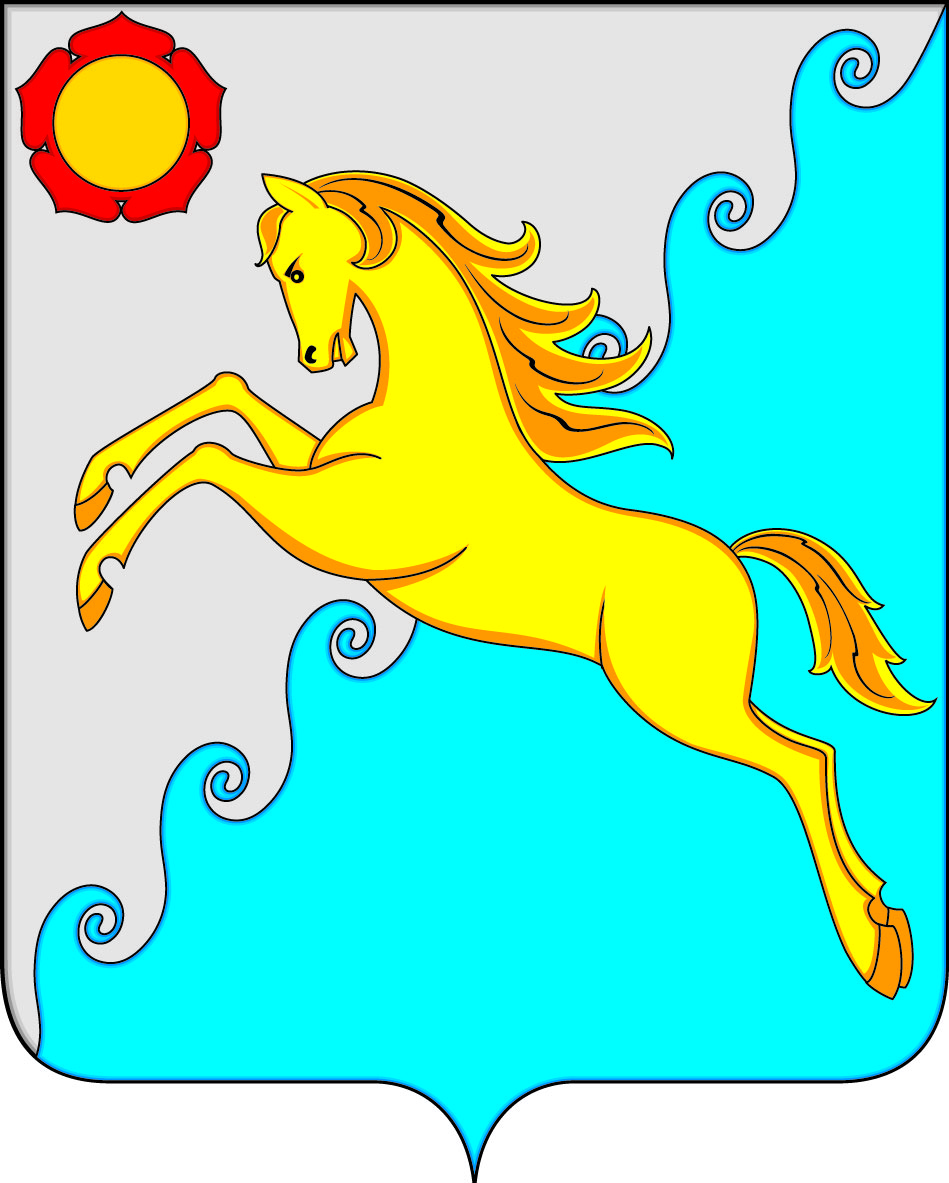 СОВЕТ ДЕПУТАТОВ УСТЬ-АБАКАНСКОГО РАЙОНА РЕСПУБЛИКИ ХАКАСИЯ